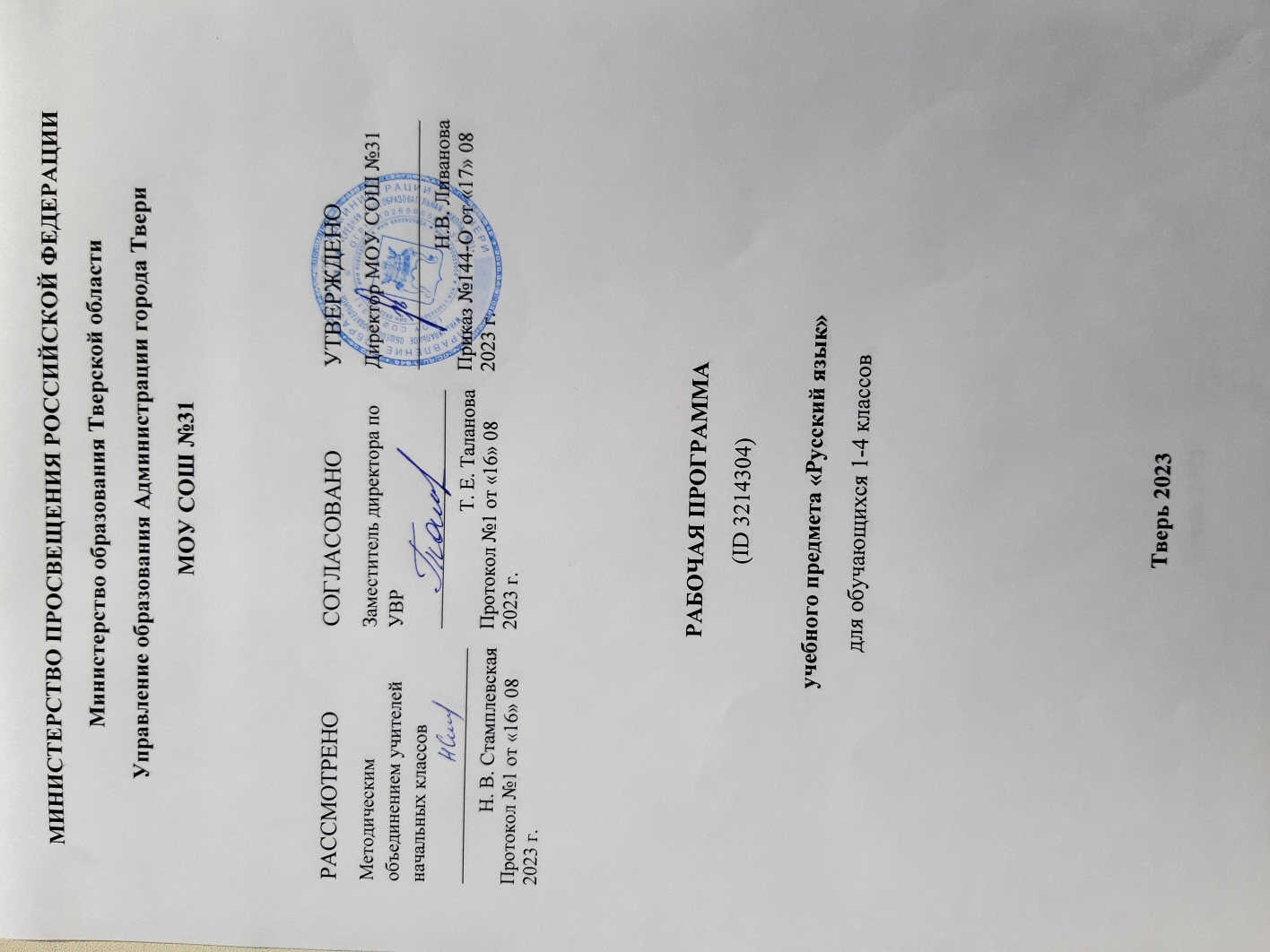 ПОЯСНИТЕЛЬНАЯ ЗАПИСКАРабочая программа учебного предмета «Русский язык» (предметная область «Русский язык и литературное чтение») на уровне начального общего образования составлена на основе Требований к результатам освоения программы начального общего образования Федерального государственного образовательного стандарта начального общего образования (далее – ФГОС НОО), Федеральной образовательной программы начального общего образования (далее – ФОП НОО), Федеральной рабочей программы по учебному предмету «Русский язык» (далее – ФРП «Русский язык»), а также ориентирована на целевые приоритеты, сформулированные в федеральной рабочей программе воспитания. ОБЩАЯ ХАРАКТЕРИСТИКА УЧЕБНОГО ПРЕДМЕТА «РУССКИЙ ЯЗЫК»На уровне начального общего образования изучение русского языка имеет особое значение в развитии обучающегося. Приобретённые знания, опыт выполнения предметных и универсальных учебных действий на материале русского языка станут фундаментом обучения на уровне основного общего образования, а также будут востребованы в жизни. Русский язык как средство познания действительности обеспечивает развитие интеллектуальных и творческих способностей обучающихся, формирует умения извлекать и анализировать информацию из различных текстов, навыки самостоятельной учебной деятельности. Изучение русского языка является основой всего процесса обучения на уровне начального общего образования, успехи в изучении этого предмета во многом определяют результаты обучающихся по другим учебным предметам.Русский язык обладает значительным потенциалом в развитии функциональной грамотности обучающихся, особенно таких её компонентов, как языковая, коммуникативная, читательская, общекультурная и социальная грамотность. Первичное знакомство с системой русского языка, богатством его выразительных возможностей, развитие умения правильно и эффективно использовать русский язык в различных сферах и ситуациях общения способствуют успешной социализации обучающегося. Русский язык, выполняя свои базовые функции общения и выражения мысли, обеспечивает межличностное и социальное взаимодействие, способствует формированию самосознания и мировоззрения личности, является важнейшим средством хранения и передачи информации, культурных традиций, истории русского народа и других народов России. Свободное владение языком, умение выбирать нужные языковые средства во многом определяют возможность адекватного самовыражения взглядов, мыслей, чувств, проявления себя в различных жизненно важных для человека областях.Изучение русского языка обладает огромным потенциалом присвоения традиционных социокультурных и духовно-нравственных ценностей, принятых в обществе правил и норм поведения, в том числе речевого, что способствует формированию внутренней позиции личности. Личностные достижения обучающегося непосредственно связаны с осознанием языка как явления национальной культуры, пониманием связи языка и мировоззрения народа. Значимыми личностными результатами являются развитие устойчивого познавательного интереса к изучению русского языка, формирование ответственности за сохранение чистоты русского языка. ЦЕЛИ ИЗУЧЕНИЯ УЧЕБНОГО ПРЕДМЕТА «РУССКИЙ ЯЗЫК»Изучение русского языка направлено на достижение следующих целей:1) приобретение обучающимися первоначальных представлений о многообразии языков и культур на территории Российской Федерации, о языке как одной из главных духовнонравственных ценностей народа; понимание роли языка как основного средства общения; осознание значения русского языка как государственного языка Российской Федерации; понимание роли русского языка как языка межнационального общения; осознание правильной устной и письменной речи как показателя общей культуры человека;2) овладение основными видами речевой деятельности на основе первоначальных представлений о нормах современного русского литературного языка: аудирование, говорение, чтение, письмо;3) овладение первоначальными научными представлениями о системе русского языка: фонетика, графика, лексика, морфемика, морфология и синтаксис; об основных единицах языка, их признаках и особенностях употребления в речи; использование в речевой деятельности норм современного русского литературного языка (орфоэпических, лексических, грамматических, орфографических, пунктуационных) и речевого этикета;4) использование в речевой деятельности норм современного русского литературного языка (орфоэпических, лексических, грамматических, орфографических, пунктуационных) и речевого этикета;5) развитие функциональной грамотности, готовности к успешному взаимодействию с изменяющимся миром и дальнейшему успешному образованию.Центральной идеей конструирования содержания и планируемых результатов обучения русскому языку является признание равной значимости работы по изучению системы языка и работы по совершенствованию речи обучающихся. Языковой материал призван сформировать первоначальные представления о структуре русского языка, способствовать усвоению норм русского литературного языка, орфографических и пунктуационных правил.Развитие устной и письменной речи обучающихся направлено на решение практической задачи развития всех видов речевой деятельности, отработку навыков использования усвоенных норм русского литературного языка, речевых норм и правил речевого этикета в процессе устного и письменного общения.Ряд задач по совершенствованию речевой деятельности решаются совместно с учебным предметом «Литературное чтение».МЕСТО УЧЕБНОГО ПРЕДМЕТА «РУССКИЙ ЯЗЫК» В УЧЕБНОМ ПЛАНЕ Общее число часов, отведённых на изучение «Русского языка», – 675 (5 часов в неделю в каждом классе): в 1 классе – 165 ч, во 2–4 классах – по 170 ч.СОДЕРЖАНИЕ УЧЕБНОГО ПРЕДМЕТА1 КЛАССОбучение грамоте[1]Развитие речиСоставление небольших рассказов на основе собственных игр, занятий.Слово и предложениеРазличение слова и предложения. Работа с предложением: выделение слов, изменение их порядка.Восприятие слова как объекта изучения, материала для анализа. Наблюдение над значением слова. Выявление слов, значение которых требует уточнения.ФонетикаЗвуки речи. Единство звукового состава слова и его значения. Звуковой анализ слова, работа со звуковыми моделями: построение модели звукового состава слова, подбор слов, соответствующих заданной модели. Различение гласных и согласных звуков, гласных ударных и безударных, согласных твёрдых и мягких, звонких и глухих. Определение места ударения. Слог как минимальная произносительная единица. Количество слогов в слове. Ударный слог.Графика[2]Различение звука и буквы: буква как знак звука. Слоговой принцип русской графики. Буквы гласных как показатель твёрдости — мягкости согласных звуков. Функции букв е, ё, ю, я. Мягкий знак как показатель мягкости предшествующего согласного звука в конце слова. Последовательность букв в русском алфавите.ПисьмоОриентация на пространстве листа в тетради и на пространстве классной доски. Гигиенические требования, которые необходимо соблюдать во время письма.Начертание письменных прописных и строчных букв. Письмо разборчивым, аккуратным почерком. Понимание функции небуквенных графических средств: пробела между словами, знака переноса. Письмо под диктовку слов и предложений, написание которых не расходится с их произношением. Приёмы и последовательность правильного списывания текста.Орфография и пунктуация[3]Правила правописания и их применение: раздельное написание слов; обозначение гласных после шипящих в сочетаниях жи, ши (в положении под ударением), ча, ща, чу, щу; прописная буква в начале предложения, в именах собственных (имена людей, клички животных); перенос по слогам слов без стечения согласных; знаки препинания в конце предложения.СИСТЕМАТИЧЕСКИЙ КУРСОбщие сведения о языкеЯзык как основное средство человеческого общения. Цели и ситуации общения.ФонетикаЗвуки речи. Гласные и согласные звуки, их различение. Ударение в слове. Гласные ударные и безударные. Твёрдые и мягкие согласные звуки, их различение. Звонкие и глухие согласные звуки, их различение. Согласный звук [й’] и гласный звук [и]. Шипящие [ж], [ш], [ч’], [щ’].Слог. Количество слогов в слове. Ударный слог. Деление слов на слоги (простые случаи, без стечения согласных).ГрафикаЗвук и буква. Различение звуков и букв. Обозначение на письме твёрдости согласных звуков буквами а, о, у, ы, э; слова с буквой э. Обозначение на письме мягкости согласных звуков буквами е, ё, ю, я, и. Функции букв е, ё, ю, я. Мягкий знак как показатель мягкости предшествующего согласного звука в конце слова.Установление соотношения звукового и буквенного состава слова в словах типа стол, конь.Небуквенные графические средства: пробел между словами, знак переноса.Русский алфавит: правильное название букв, их последовательность. Использование алфавита для упорядочения списка слов.Орфоэпия[4]Произношение звуков и сочетаний звуков, ударение в словах в соответствии с нормами современного русского литературного языка (на ограниченном перечне слов, отрабатываемом в учебнике).ЛексикаСлово как единица языка (ознакомление).Слово как название предмета, признака предмета, действия предмета (ознакомление).Выявление слов, значение которых требует уточнения.СинтаксисПредложение как единица языка (ознакомление).Слово, предложение (наблюдение над сходством и различием). Установление связи слов в предложении при помощи смысловых вопросов.Восстановление деформированных предложений. Составление предложений из набора форм слов.Орфография и пунктуацияПравила правописания и их применение:раздельное написание слов в предложении;прописная буква в начале предложения и в именах собственных: в именах и фамилиях людей, кличках животных;перенос слов (без учёта морфемного членения слова);гласные после шипящих в сочетаниях жи, ши (в положении под ударением), ча, ща, чу, щу;сочетания чк, чн;слова с непроверяемыми гласными и согласными (перечень слов в орфографическом словаре учебника);знаки препинания в конце предложения: точка, вопросительный и восклицательный знаки.Алгоритм списывания текста.Развитие речиРечь как основная форма общения между людьми. Текст как единица речи (ознакомление).Ситуация общения: цель общения, с кем и где происходит общение. Ситуации устного общения (чтение диалогов по ролям, просмотр видеоматериалов, прослушивание аудиозаписи).Нормы речевого этикета в ситуациях учебного и бытового общения (приветствие, прощание, извинение, благодарность, обращение с просьбой).Составление небольших рассказов на основе наблюдений.2 КЛАССОбщие сведения о языкеЯзык как основное средство человеческого общения и явление национальной культуры. Первоначальные представления о многообразии языкового пространства России и мира. Методы познания языка: наблюдение, анализ.Фонетика и графикаСмыслоразличительная функция звуков; различение звуков и букв; различение ударных и безударных гласных звуков, согласного звука [й’] и гласного звука [и], твёрдых и мягких согласных звуков, звонких и глухих согласных звуков; шипящие согласные звуки [ж], [ш], [ч’], [щ’]; обозначение на письме твёрдости и мягкости согласных звуков, функции букв е, ё, ю, я (повторение изученного в 1 классе).Парные и непарные по твёрдости ‑ мягкости согласные звуки.Парные и непарные по звонкости ‑ глухости согласные звуки.Качественная характеристика звука: гласный ‑ согласный; гласный ударный ‑ безударный; согласный твёрдый ‑ мягкий, парный ‑ непарный; согласный звонкий ‑ глухой, парный ‑ непарный.Функции ь: показатель мягкости предшествующего согласного в конце и в середине слова; разделительный. Использование на письме разделительных ъ и ь.Соотношение звукового и буквенного состава в словах с буквами е, ё, ю, я (в начале слова и после гласных).Деление слов на слоги (в том числе при стечении согласных).Использование знания алфавита при работе со словарями.Небуквенные графические средства: пробел между словами, знак переноса, абзац (красная строка), пунктуационные знаки (в пределах изученного).Орфоэпия[4]Произношение звуков и сочетаний звуков, ударение в словах в соответствии с нормами современного русского литературного языка (на ограниченном перечне слов, отрабатываемом в учебнике). Использование отработанного перечня слов (орфоэпического словаря учебника) для решения практических задач.ЛексикаСлово как единство звучания и значения. Лексическое значение слова (общее представление). Выявление слов, значение которых требует уточнения. Определение значения слова по тексту или уточнение значения с помощью толкового словаря.Однозначные и многозначные слова (простые случаи, наблюдение).Наблюдение за использованием в речи синонимов, антонимов.Состав слова (морфемика)Корень как обязательная часть слова. Однокоренные (родственные) слова. Признаки однокоренных (родственных) слов. Различение однокоренных слов и синонимов, однокоренных слов и слов с омонимичными корнями. Выделение в словах корня (простые случаи).Окончание как изменяемая часть слова. Изменение формы слова с помощью окончания. Различение изменяемых и неизменяемых слов.Суффикс как часть слова (наблюдение). Приставка как часть слова (наблюдение).МорфологияИмя существительное (ознакомление): общее значение, вопросы («кто?», «что?»), употребление в речи.Глагол (ознакомление): общее значение, вопросы («что делать?», «что сделать?» и другие), употребление в речи.Имя прилагательное (ознакомление): общее значение, вопросы («какой?», «какая?», «какое?», «какие?»), употребление в речи.Предлог. Отличие предлогов от приставок. Наиболее распространённые предлоги: в, на, из, без, над, до, у, о, об и другое.СинтаксисПорядок слов в предложении; связь слов в предложении (повторение).Предложение как единица языка. Предложение и слово. Отличие предложения от слова. Наблюдение за выделением в устной речи одного из слов предложения (логическое ударение).Виды предложений по цели высказывания: повествовательные, вопросительные, побудительные предложения.Виды предложений по эмоциональной окраске (по интонации): восклицательные и невосклицательные предложения.Орфография и пунктуацияПрописная буква в начале предложения и в именах собственных (имена и фамилии людей, клички животных); знаки препинания в конце предложения; перенос слов со строки на строку (без учёта морфемного членения слова); гласные после шипящих в сочетаниях жи, ши (в положении под ударением), ча, ща, чу, щу; сочетания чк, чн (повторение правил правописания, изученных в 1 классе).Орфографическая зоркость как осознание места возможного возникновения орфографической ошибки. Понятие орфограммы. Различные способы решения орфографической задачи в зависимости от места орфограммы в слове. Использование орфографического словаря учебника для определения (уточнения) написания слова. Контроль и самоконтроль при проверке собственных и предложенных текстов.Правила правописания и их применение:разделительный мягкий знак;сочетания чт, щн, нч;проверяемые безударные гласные в корне слова;парные звонкие и глухие согласные в корне слова;непроверяемые гласные и согласные (перечень слов в орфографическом словаре учебника);прописная буква в именах собственных: имена, фамилии, отчества людей, клички животных, географические названия;раздельное написание предлогов с именами существительными.Развитие речиВыбор языковых средств в соответствии с целями и условиями устного общения для эффективного решения коммуникативной задачи (для ответа на заданный вопрос, для выражения собственного мнения). Умение вести разговор (начать, поддержать, закончить разговор, привлечь внимание и другое). Практическое овладение диалогической формой речи. Соблюдение норм речевого этикета и орфоэпических норм в ситуациях учебного и бытового общения. Умение договариваться и приходить к общему решению в совместной деятельности при проведении парной и групповой работы.Составление устного рассказа по репродукции картины. Составление устного рассказа с опорой на личные наблюдения и на вопросы.Текст. Признаки текста: смысловое единство предложений в тексте; последовательность предложений в тексте; выражение в тексте законченной мысли. Тема текста. Основная мысль. Заглавие текста. Подбор заголовков к предложенным текстам. Последовательность частей текста (абзацев). Корректирование текстов с нарушенным порядком предложений и абзацев.Типы текстов: описание, повествование, рассуждение, их особенности (первичное ознакомление).Поздравление и поздравительная открытка.Понимание текста: развитие умения формулировать простые выводы на основе информации, содержащейся в тексте. Выразительное чтение текста вслух с соблюдением правильной интонации.Подробное изложение повествовательного текста объёмом 30-45 слов с опорой на вопросы.3 КЛАСССведения о русском языкеРусский язык как государственный язык Российской Федерации. Методы познания языка: наблюдение, анализ, лингвистический эксперимент.Фонетика и графикаЗвуки русского языка: гласный (согласный); гласный ударный (безударный); согласный твёрдый (мягкий), парный (непарный); согласный глухой (звонкий), парный (непарный); функции разделительных мягкого и твёрдого знаков, условия использования на письме разделительных мягкого и твёрдого знаков (повторение изученного).Соотношение звукового и буквенного состава в словах с разделительными ь и ъ, в словах с непроизносимыми согласными.Использование алфавита при работе со словарями, справочниками, каталогами.Орфоэпия[4]Нормы произношения звуков и сочетаний звуков; ударение в словах в соответствии с нормами современного русского литературного языка (на ограниченном перечне слов, отрабатываемом в учебнике).Использование орфоэпического словаря для решения практических задач.ЛексикаПовторение: лексическое значение слова.Прямое и переносное значение слова (ознакомление). Устаревшие слова (ознакомление).Состав слова (морфемика)Корень как обязательная часть слова; однокоренные (родственные) слова; признаки однокоренных (родственных) слов; различение однокоренных слов и синонимов, однокоренных слов и слов с омонимичными корнями; выделение в словах корня (простые случаи); окончание как изменяемая часть слова (повторение изученного).Однокоренные слова и формы одного и того же слова. Корень, приставка, суффикс ‑ значимые части слова. Нулевое окончание (ознакомление). Выделение в словах с однозначно выделяемыми морфемами окончания, корня, приставки, суффикса. МорфологияЧасти речи.Имя существительное: общее значение, вопросы, употребление в речи. Имена существительные единственного и множественного числа. Имена существительные мужского, женского и среднего рода. Падеж имён существительных. Определение падежа, в котором употреблено имя существительное. Изменение имён существительных по падежам и числам (склонение). Имена существительные 1, 2, 3го склонения. Имена существительные одушевлённые и неодушевлённые.Имя прилагательное: общее значение, вопросы, употребление в речи. Зависимость формы имени прилагательного от формы имени существительного. Изменение имён прилагательных по родам, числам и падежам (кроме имён прилагательных на -ий, -ов, -ин). Склонение имён прилагательных.Местоимение (общее представление). Личные местоимения, их употребление в речи. Использование личных местоимений для устранения неоправданных повторов в тексте.Глагол: общее значение, вопросы, употребление в речи. Неопределённая форма глагола. Настоящее, будущее, прошедшее время глаголов. Изменение глаголов по временам, числам. Род глаголов в прошедшем времени.Частица не, её значение.СинтаксисПредложение. Установление при помощи смысловых (синтаксических) вопросов связи между словами в предложении. Главные члены предложения ‑ подлежащее и сказуемое. Второстепенные члены предложения (без деления на виды). Предложения распространённые и нераспространённые.Наблюдение за однородными членами предложения с союзами и, а, но и без союзов.Орфография и пунктуацияОрфографическая зоркость как осознание места возможного возникновения орфографической ошибки, различные способы решения орфографической задачи в зависимости от места орфограммы в слове; контроль и самоконтроль при проверке собственных и предложенных текстов (повторение и применение на новом орфографическом материале).Использование орфографического словаря для определения (уточнения) написания слова.Правила правописания и их применение:разделительный твёрдый знак;непроизносимые согласные в корне слова;мягкий знак после шипящих на конце имён существительных;безударные гласные в падежных окончаниях имён существительных (на уровне наблюдения);безударные гласные в падежных окончаниях имён прилагательных (на уровне наблюдения);раздельное написание предлогов с личными местоимениями;непроверяемые гласные и согласные (перечень слов в орфографическом словаре учебника);раздельное написание частицы не с глаголами.Развитие речиНормы речевого этикета: устное и письменное приглашение, просьба, извинение, благодарность, отказ и другое Соблюдение норм речевого этикета и орфоэпических норм в ситуациях учебного и бытового общения. Речевые средства, помогающие: формулировать и аргументировать собственное мнение в диалоге и дискуссии; договариваться и приходить к общему решению в совместной деятельности; контролировать (устно координировать) действия при проведении парной и групповой работы.Особенности речевого этикета в условиях общения с людьми, плохо владеющими русским языком.Повторение и продолжение работы с текстом, начатой во 2 классе: признаки текста, тема текста, основная мысль текста, заголовок, корректирование текстов с нарушенным порядком предложений и абзацев.План текста. Составление плана текста, написание текста по заданному плану. Связь предложений в тексте с помощью личных местоимений, синонимов, союзов и, а, но. Ключевые слова в тексте.Определение типов текстов (повествование, описание, рассуждение) и создание собственных текстов заданного типа.Жанр письма, объявления.Изложение текста по коллективно или самостоятельно составленному плану.Изучающее чтение. Функции ознакомительного чтения, ситуации применения.4 КЛАСССведения о русском языкеРусский язык как язык межнационального общения. Различные методы познания языка: наблюдение, анализ, лингвистический эксперимент, миниисследование, проект.Фонетика и графикаХарактеристика, сравнение, классификация звуков вне слова и в слове по заданным параметрам. Звукобуквенный разбор слова (по отработанному алгоритму).Орфоэпия[4]Правильная интонация в процессе говорения и чтения. Нормы произношения звуков и сочетаний звуков; ударение в словах в соответствии с нормами современного русского литературного языка (на ограниченном перечне слов, отрабатываемом в учебнике).Использование орфоэпических словарей русского языка при определении правильного произношения слов.ЛексикаПовторение и продолжение работы: наблюдение за использованием в речи синонимов, антонимов, устаревших слов (простые случаи).Наблюдение за использованием в речи фразеологизмов (простые случаи).Состав слова (морфемика)Состав изменяемых слов, выделение в словах с однозначно выделяемыми морфемами окончания, корня, приставки, суффикса (повторение изученного).Основа слова.Состав неизменяемых слов (ознакомление).Значение наиболее употребляемых суффиксов изученных частей речи (ознакомление).МорфологияЧасти речи самостоятельные и служебные.Имя существительное. Склонение имён существительных (кроме существительных на -мя, -ий, -ие, -ия; на -ья типа гостья, на ье типа ожерелье во множественном числе; а также кроме собственных имён существительных на -ов, -ин, -ий); имена существительные 1, 2, 3го склонения (повторение изученного). Несклоняемые имена существительные (ознакомление).Имя прилагательное. Зависимость формы имени прилагательного от формы имени существительного (повторение). Склонение имён прилагательных во множественном числе.Местоимение. Личные местоимения (повторение). Личные местоимения 1го и 3го лица единственного и множественного числа; склонение личных местоимений.Глагол. Изменение глаголов по лицам и числам в настоящем и будущем времени (спряжение). І и ІІ спряжение глаголов. Способы определения I и II спряжения глаголов.Наречие (общее представление). Значение, вопросы, употребление в речи.Предлог. Отличие предлогов от приставок (повторение).Союз; союзы и, а, но в простых и сложных предложениях.Частица не, её значение (повторение).СинтаксисСлово, сочетание слов (словосочетание) и предложение, осознание их сходства и различий; виды предложений по цели высказывания (повествовательные, вопросительные и побудительные); виды предложений по эмоциональной окраске (восклицательные и невосклицательные); связь между словами в словосочетании и предложении (при помощи смысловых вопросов); распространённые и нераспространённые предложения (повторение изученного).Предложения с однородными членами: без союзов, с союзами а, но, с одиночным союзом и. Интонация перечисления в предложениях с однородными членами.Простое и сложное предложение (ознакомление). Сложные предложения: сложносочинённые с союзами и, а, но; бессоюзные сложные предложения (без называния терминов).Орфография и пунктуацияПовторение правил правописания, изученных в 1, 2, 3 классах. Орфографическая зоркость как осознание места возможного возникновения орфографической ошибки; различные способы решения орфографической задачи в зависимости от места орфограммы в слове; контроль при проверке собственных и предложенных текстов (повторение и применение на новом орфографическом материале).Использование орфографического словаря для определения (уточнения) написания слова.Правила правописания и их применение:безударные падежные окончания имён существительных (кроме существительных на -мя, -ий, -ие, -ия, на -ья типа гостья, на ье типа ожерелье во множественном числе, а также кроме собственных имён существительных на -ов, -ин, -ий);безударные падежные окончания имён прилагательных;мягкий знак после шипящих на конце глаголов в форме 2го лица единственного числа;наличие или отсутствие мягкого знака в глаголах на -ться и -тся;безударные личные окончания глаголов;знаки препинания в предложениях с однородными членами, соединёнными союзами и, а, но и без союзов.Знаки препинания в сложном предложении, состоящем из двух простых (наблюдение).Знаки препинания в предложении с прямой речью после слов автора (наблюдение).Развитие речиПовторение и продолжение работы, начатой в предыдущих классах: ситуации устного и письменного общения (письмо, поздравительная открытка, объявление и другое); диалог; монолог; отражение темы текста или основной мысли в заголовке.Корректирование текстов (заданных и собственных) с учётом точности, правильности, богатства и выразительности письменной речи.Изложение (подробный устный и письменный пересказ текста; выборочный устный пересказ текста).Сочинение как вид письменной работы.Изучающее чтение. Поиск информации, заданной в тексте в явном виде. Формулирование простых выводов на основе информации, содержащейся в тексте. Интерпретация и обобщение содержащейся в тексте информации. Ознакомительное чтение в соответствии с поставленной задачей.[1] В данной рабочей программе отражено только то содержание периода «Обучение грамоте» из Федеральной рабочей программы «Русский язык», которое прописывается в предмете «Русский язык», остальное содержание прописывается в рабочей программе предмета «Литературное чтение».[2] Раздел «Графика» изучается параллельно с разделом «Чтение», поэтому на этот раздел отдельные часы не предусмотрены[3] Раздел «Орфография и пунктуация» в период «Обучения грамоте» изучается параллельно с разделом «Письмо», поэтому на этот раздел отдельные часы не предусмотрены[4] Программное содержание раздела «Орфоэпия» изучается во всех разделах курса, поэтому на этот раздел отдельные часы не предусмотреныПЛАНИРУЕМЫЕ ОБРАЗОВАТЕЛЬНЫЕ РЕЗУЛЬТАТЫИзучение русского языка на уровне начального общего образования направлено на достижение обучающимися личностных, метапредметных и предметных результатов освоения учебного предмета.ЛИЧНОСТНЫЕ РЕЗУЛЬТАТЫВ результате изучения предмета «Русский язык» в начальной школе у обучающегося будут сформированы следующие личностные результаты:гражданско-патриотического воспитания:становление ценностного отношения к своей Родине, в том числе через изучение русского языка, отражающего историю и культуру страны;осознание своей этнокультурной и российской гражданской идентичности, понимание роли русского языка как государственного языка Российской Федерации и языка межнационального общения народов России;осознание своей сопричастности к прошлому, настоящему и будущему своей страны и родного края, в том числе через обсуждение ситуаций при работе с текстами на уроках русского языка;проявление уважения к своему и другим народам, формируемое в том числе на основе примеров из текстов, с которыми идёт работа на уроках русского языка;первоначальные представления о человеке как члене общества, о правах и ответственности, уважении и достоинстве человека, о нравственноэтических нормах поведения и правилах межличностных отношений, в том числе отражённых в текстах, с которыми идёт работа на уроках русского языка;духовно-нравственного воспитания:осознание языка как одной из главных духовно-нравственных ценностей народа; признание индивидуальности каждого человека с опорой на собственный жизненный и читательский опыт;проявление сопереживания, уважения и доброжелательности, в том числе с использованием адекватных языковых средств для выражения своего состояния и чувств;неприятие любых форм поведения, направленных на причинение физического и морального вреда другим людям (в том числе связанного с использованием недопустимых средств языка);эстетического воспитания:уважительное отношение и интерес к художественной культуре, восприимчивость к разным видам искусства, традициям и творчеству своего и других народов;стремление к самовыражению в искусстве слова; осознание важности русского языка как средства общения и самовыражения;физического воспитания, формирования культуры здоровья и эмоционального благополучия:соблюдение правил безопасного поиска в информационной среде дополнительной информации в процессе языкового образования;бережное отношение к физическому и психическому здоровью, проявляющееся в выборе приемлемых способов речевого самовыражения и соблюдении норм речевого этикета и правил общения;трудового воспитания:осознание ценности труда в жизни человека и общества (в том числе благодаря примерам из текстов, с которыми идёт работа на уроках русского языка), интерес к различным профессиям, возникающий при обсуждении примеров из текстов, с которыми идёт работа на уроках русского языка;экологического воспитания:бережное отношение к природе, формируемое в процессе работы с текстами;неприятие действий, приносящих вред природе;ценности научного познания:первоначальные представления о научной картине мира, в том числе первоначальные представления о системе языка как одной из составляющих целостной научной картины мира;познавательные интересы, активность, инициативность, любознательность и самостоятельность в познании, в том числе познавательный интерес к изучению русского языка, активность и самостоятельность в его познании.МЕТАПРЕДМЕТНЫЕ РЕЗУЛЬТАТЫВ результате изучения русского языка на уровне начального общего образования у обучающегося будут сформированы познавательные универсальные учебные действия, коммуникативные универсальные учебные действия, регулятивные универсальные учебные действия, совместная деятельность. У обучающегося будут сформированы следующие базовые логические действия как часть познавательных универсальных учебных действий:сравнивать различные языковые единицы (звуки, слова, предложения, тексты), устанавливать основания для сравнения языковых единиц (частеречная принадлежность, грамматический признак, лексическое значение и другое); устанавливать аналогии языковых единиц;объединять объекты (языковые единицы) по определённому признаку;определять существенный признак для классификации языковых единиц (звуков, частей речи, предложений, текстов); классифицировать языковые единицы;находить в языковом материале закономерности и противоречия на основе предложенного учителем алгоритма наблюдения; анализировать алгоритм действий при работе с языковыми единицами, самостоятельно выделять учебные операции при анализе языковых единиц;выявлять недостаток информации для решения учебной и практической задачи на основе предложенного алгоритма, формулировать запрос на дополнительную информацию;устанавливать причинноследственные связи в ситуациях наблюдения за языковым материалом, делать выводы.У обучающегося будут сформированы следующие базовые исследовательские действия как часть познавательных универсальных учебных действий:с помощью учителя формулировать цель, планировать изменения языкового объекта, речевой ситуации;сравнивать несколько вариантов выполнения задания, выбирать наиболее целесообразный (на основе предложенных критериев);проводить по предложенному плану несложное лингвистическое миниисследование, выполнять по предложенному плану проектное задание;формулировать выводы и подкреплять их доказательствами на основе результатов проведённого наблюдения за языковым материалом (классификации, сравнения, исследования); формулировать с помощью учителя вопросы в процессе анализа предложенного языкового материала;прогнозировать возможное развитие процессов, событий и их последствия в аналогичных или сходных ситуациях.У обучающегося будут сформированы следующие умения работать с информацией как часть познавательных универсальных учебных действий:выбирать источник получения информации: нужный словарь для получения запрашиваемой информации, для уточнения;согласно заданному алгоритму находить представленную в явном виде информацию в предложенном источнике: в словарях, справочниках;распознавать достоверную и недостоверную информацию самостоятельно или на основании предложенного учителем способа её проверки (обращаясь к словарям, справочникам, учебнику);соблюдать с помощью взрослых (педагогических работников, родителей, законных представителей) правила информационной безопасности при поиске информации в информационно-телекоммуникационной сети «Интернет» (информации о написании и произношении слова, о значении слова, о происхождении слова, о синонимах слова);анализировать и создавать текстовую, видео, графическую, звуковую информацию в соответствии с учебной задачей;понимать лингвистическую информацию, зафиксированную в виде таблиц, схем; самостоятельно создавать схемы, таблицы для представления лингвистической информации.У обучающегося будут сформированы следующие умения общения как часть коммуникативных универсальных учебных действий:воспринимать и формулировать суждения, выражать эмоции в соответствии с целями и условиями общения в знакомой среде;проявлять уважительное отношение к собеседнику, соблюдать правила ведения диалоги и дискуссии;признавать возможность существования разных точек зрения;корректно и аргументированно высказывать своё мнение;строить речевое высказывание в соответствии с поставленной задачей;создавать устные и письменные тексты (описание, рассуждение, повествование) в соответствии с речевой ситуацией;готовить небольшие публичные выступления о результатах парной и групповой работы, о результатах наблюдения, выполненного миниисследования, проектного задания;подбирать иллюстративный материал (рисунки, фото, плакаты) к тексту выступления.У обучающегося будут сформированы следующие умения самоорганизации как части регулятивных универсальных учебных действий:планировать действия по решению учебной задачи для получения результата;выстраивать последовательность выбранных действий.У обучающегося будут сформированы следующие умения самоконтроля как части регулятивных универсальных учебных действий:устанавливать причины успеха (неудач) учебной деятельности;корректировать свои учебные действия для преодоления речевых и орфографических ошибок;соотносить результат деятельности с поставленной учебной задачей по выделению, характеристике, использованию языковых единиц;находить ошибку, допущенную при работе с языковым материалом, находить орфографическую и пунктуационную ошибку;сравнивать результаты своей деятельности и деятельности одноклассников, объективно оценивать их по предложенным критериям.У обучающегося будут сформированы следующие умения совместной деятельности:формулировать краткосрочные и долгосрочные цели (индивидуальные с учётом участия в коллективных задачах) в стандартной (типовой) ситуации на основе предложенного учителем формата планирования, распределения промежуточных шагов и сроков;принимать цель совместной деятельности, коллективно строить действия по её достижению: распределять роли, договариваться, обсуждать процесс и результат совместной работы;проявлять готовность руководить, выполнять поручения, подчиняться, самостоятельно разрешать конфликты;ответственно выполнять свою часть работы;оценивать свой вклад в общий результат;выполнять совместные проектные задания с опорой на предложенные образцы. ПРЕДМЕТНЫЕ РЕЗУЛЬТАТЫ1 КЛАССК концу обучения в первом классе обучающийся научится:различать слово и предложение; вычленять слова из предложений;вычленять звуки из слова;различать гласные и согласные звуки (в том числе различать в словах согласный звук [й’] и гласный звук [и]);различать ударные и безударные гласные звуки;различать согласные звуки: мягкие и твёрдые, звонкие и глухие (вне слова и в слове);различать понятия «звук» и «буква»;определять количество слогов в слове; делить слова на слоги (простые случаи: слова без стечения согласных); определять в слове ударный слог;обозначать на письме мягкость согласных звуков буквами е, ё, ю, я и буквой ь в конце слова;правильно называть буквы русского алфавита; использовать знание последовательности букв русского алфавита для упорядочения небольшого списка слов;писать аккуратным разборчивым почерком без искажений прописные и строчные буквы, соединения букв, слова;применять изученные правила правописания: раздельное написание слов в предложении; знаки препинания в конце предложения: точка, вопросительный и восклицательный знаки; прописная буква в начале предложения и в именах собственных (имена и фамилии людей, клички животных); перенос слов по слогам (простые случаи: слова из слогов типа «согласный + гласный»); гласные после шипящих в сочетаниях жи, ши (в положении под ударением), ча, ща, чу, щу; непроверяемые гласные и согласные (перечень слов в орфографическом словаре учебника);правильно списывать (без пропусков и искажений букв) слова и предложения, тексты объёмом не более 25 слов;писать под диктовку (без пропусков и искажений букв) слова, предложения из 3-5 слов, тексты объёмом не более 20 слов, правописание которых не расходится с произношением;находить и исправлять ошибки на изученные правила, описки;понимать прослушанный текст;читать вслух и про себя (с пониманием) короткие тексты с соблюдением интонации и пауз в соответствии со знаками препинания в конце предложения;находить в тексте слова, значение которых требует уточнения;составлять предложение из набора форм слов;устно составлять текст из 3-5 предложений по сюжетным картинкам и на основе наблюдений;использовать изученные понятия в процессе решения учебных задач.2 КЛАССК концу обучения во втором классе обучающийся научится:осознавать язык как основное средство общения;характеризовать согласные звуки вне слова и в слове по заданным параметрам: согласный парный (непарный) по твёрдости (мягкости); согласный парный (непарный) по звонкости (глухости);определять количество слогов в слове; делить слово на слоги (в том числе слова со стечением согласных);устанавливать соотношение звукового и буквенного состава слова, в том числе с учётом функций букв е, ё, ю, я;обозначать на письме мягкость согласных звуков буквой мягкий знак в середине слова;находить однокоренные слова;выделять в слове корень (простые случаи);выделять в слове окончание;выявлять в тексте случаи употребления многозначных слов, понимать их значения и уточнять значение по учебным словарям; выявлять случаи употребления синонимов и антонимов (без называния терминов);распознавать слова, отвечающие на вопросы «кто?», «что?»;распознавать слова, отвечающие на вопросы «что делать?», «что сделать?» и другие;распознавать слова, отвечающие на вопросы «какой?», «какая?», «какое?», «какие?»;определять вид предложения по цели высказывания и по эмоциональной окраске;находить место орфограммы в слове и между словами на изученные правила;применять изученные правила правописания, в том числе: сочетания чк, чн, чт; щн, нч; проверяемые безударные гласные в корне слова; парные звонкие и глухие согласные в корне слова; непроверяемые гласные и согласные (перечень слов в орфографическом словаре учебника); прописная буква в именах, отчествах, фамилиях людей, кличках животных, географических названиях; раздельное написание предлогов с именами существительными, разделительный мягкий знак;правильно списывать (без пропусков и искажений букв) слова и предложения, тексты объёмом не более 50 слов;писать под диктовку (без пропусков и искажений букв) слова, предложения, тексты объёмом не более 45 слов с учётом изученных правил правописания;находить и исправлять ошибки на изученные правила, описки;пользоваться толковым, орфографическим, орфоэпическим словарями учебника;строить устное диалогическое и монологическое высказывание (2-4 предложения на определённую тему, по наблюдениям) с соблюдением орфоэпических норм, правильной интонации;формулировать простые выводы на основе прочитанного (услышанного) устно и письменно (1-2 предложения);составлять предложения из слов, устанавливая между ними смысловую связь по вопросам;определять тему текста и озаглавливать текст, отражая его тему;составлять текст из разрозненных предложений, частей текста;писать подробное изложение повествовательного текста объёмом 30-45 слов с опорой на вопросы;объяснять своими словами значение изученных понятий; использовать изученные понятия в процессе решения учебных задач.3 КЛАССК концу обучения в третьем классе обучающийся научится:объяснять значение русского языка как государственного языка Российской Федерации;характеризовать, сравнивать, классифицировать звуки вне слова и в слове по заданным параметрам;производить звукобуквенный анализ слова (в словах с орфограммами; без транскрибирования);определять функцию разделительных мягкого и твёрдого знаков в словах; устанавливать соотношение звукового и буквенного состава, в том числе с учётом функций букв е, ё, ю, я, в словах с разделительными ь, ъ, в словах с непроизносимыми согласными;различать однокоренные слова и формы одного и того же слова; различать однокоренные слова и слова с омонимичными корнями (без называния термина); различать однокоренные слова и синонимы;находить в словах с однозначно выделяемыми морфемами окончание, корень, приставку, суффикс;выявлять случаи употребления синонимов и антонимов; подбирать синонимы и антонимы к словам разных частей речи;распознавать слова, употреблённые в прямом и переносном значении (простые случаи);определять значение слова в тексте;распознавать имена существительные; определять грамматические признаки имён существительных: род, число, падеж; склонять в единственном числе имена существительные с ударными окончаниями;распознавать имена прилагательные; определять грамматические признаки имён прилагательных: род, число, падеж;изменять имена прилагательные по падежам, числам, родам (в единственном числе) в соответствии с падежом, числом и родом имён существительных;распознавать глаголы; различать глаголы, отвечающие на вопросы «что делать?» и «что сделать?»; определять грамматические признаки глаголов: форму времени, число, род (в прошедшем времени); изменять глагол по временам (простые случаи), в прошедшем времени ‑ по родам;распознавать личные местоимения (в начальной форме);использовать личные местоимения для устранения неоправданных повторов в тексте;различать предлоги и приставки;определять вид предложения по цели высказывания и по эмоциональной окраске;находить главные и второстепенные (без деления на виды) члены предложения;распознавать распространённые и нераспространённые предложения;находить место орфограммы в слове и между словами на изученные правила; применять изученные правила правописания, в том числе непроверяемые гласные и согласные (перечень слов в орфографическом словаре учебника); непроизносимые согласные в корне слова; разделительный твёрдый знак; мягкий знак после шипящих на конце имён существительных; не с глаголами; раздельное написание предлогов со словами;правильно списывать слова, предложения, тексты объёмом не более 70 слов;писать под диктовку тексты объёмом не более 65 слов с учётом изученных правил правописания;находить и исправлять ошибки на изученные правила, описки;понимать тексты разных типов, находить в тексте заданную информацию;формулировать устно и письменно на основе прочитанной (услышанной) информации простые выводы (1-2 предложения);строить устное диалогическое и монологическое высказывание (3-5 предложений на определённую тему, по результатам наблюдений) с соблюдением орфоэпических норм, правильной интонации; создавать небольшие устные и письменные тексты (2-4 предложения), содержащие приглашение, просьбу, извинение, благодарность, отказ, с использованием норм речевого этикета;определять связь предложений в тексте (с помощью личных местоимений, синонимов, союзов и, а, но);определять ключевые слова в тексте;определять тему текста и основную мысль текста;выявлять части текста (абзацы) и отражать с помощью ключевых слов или предложений их смысловое содержание;составлять план текста, создавать по нему текст и корректировать текст;писать подробное изложение по заданному, коллективно или самостоятельно составленному плану;объяснять своими словами значение изученных понятий, использовать изученные понятия в процессе решения учебных задач;уточнять значение слова с помощью толкового словаря.4 КЛАССК концу обучения в четвёртом классе обучающийся научится:осознавать многообразие языков и культур на территории Российской Федерации, осознавать язык как одну из главных духовнонравственных ценностей народа;объяснять роль языка как основного средства общения;объяснять роль русского языка как государственного языка Российской Федерации и языка межнационального общения;осознавать правильную устную и письменную речь как показатель общей культуры человека;проводить звукобуквенный разбор слов (в соответствии с предложенным в учебнике алгоритмом);подбирать к предложенным словам синонимы; подбирать к предложенным словам антонимы;выявлять в речи слова, значение которых требует уточнения, определять значение слова по контексту;проводить разбор по составу слов с однозначно выделяемыми морфемами; составлять схему состава слова; соотносить состав слова с представленной схемой;устанавливать принадлежность слова к определённой части речи (в объёме изученного) по комплексу освоенных грамматических признаков;определять грамматические признаки имён существительных: склонение, род, число, падеж; проводить разбор имени существительного как части речи;определять грамматические признаки имён прилагательных: род (в единственном числе), число, падеж; проводить разбор имени прилагательного как части речи;устанавливать (находить) неопределённую форму глагола; определять грамматические признаки глаголов: спряжение, время, лицо (в настоящем и будущем времени), число, род (в прошедшем времени в единственном числе); изменять глаголы в настоящем и будущем времени по лицам и числам (спрягать); проводить разбор глагола как части речи;определять грамматические признаки личного местоимения в начальной форме: лицо, число, род (у местоимений 3го лица в единственном числе); использовать личные местоимения для устранения неоправданных повторов в тексте;различать предложение, словосочетание и слово;классифицировать предложения по цели высказывания и по эмоциональной окраске;различать распространённые и нераспространённые предложения;распознавать предложения с однородными членами; составлять предложения с однородными членами; использовать предложения с однородными членами в речи;разграничивать простые распространённые и сложные предложения, состоящие из двух простых (сложносочинённые с союзами и, а, но и бессоюзные сложные предложения без называния терминов); составлять простые распространённые и сложные предложения, состоящие из двух простых (сложносочинённые с союзами и, а, но и бессоюзные сложные предложения без называния терминов);производить синтаксический разбор простого предложения;находить место орфограммы в слове и между словами на изученные правила;применять изученные правила правописания, в том числе: непроверяемые гласные и согласные (перечень слов в орфографическом словаре учебника); безударные падежные окончания имён существительных (кроме существительных на -мя, -ий, -ие, -ия, на -ья типа гостья, на ье типа ожерелье во множественном числе, а также кроме собственных имён существительных на -ов, -ин, -ий); безударные падежные окончания имён прилагательных; мягкий знак после шипящих на конце глаголов в форме 2го лица единственного числа; наличие или отсутствие мягкого знака в глаголах на -ться и -тся; безударные личные окончания глаголов; знаки препинания в предложениях с однородными членами, соединёнными союзами и, а, но и без союзов;правильно списывать тексты объёмом не более 85 слов;писать под диктовку тексты объёмом не более 80 слов с учётом изученных правил правописания;находить и исправлять орфографические и пунктуационные ошибки на изученные правила, описки;осознавать ситуацию общения (с какой целью, с кем, где происходит общение); выбирать адекватные языковые средства в ситуации общения;строить устное диалогическое и монологическое высказывание (4-6 предложений), соблюдая орфоэпические нормы, правильную интонацию, нормы речевого взаимодействия;создавать небольшие устные и письменные тексты (3-5 предложений) для конкретной ситуации письменного общения (письма, поздравительные открытки, объявления и другие);определять тему и основную мысль текста; самостоятельно озаглавливать текст с опорой на тему или основную мысль;корректировать порядок предложений и частей текста;составлять план к заданным текстам;осуществлять подробный пересказ текста (устно и письменно);осуществлять выборочный пересказ текста (устно);писать (после предварительной подготовки) сочинения по заданным темам;осуществлять в процессе изучающего чтения поиск информации; формулировать устно и письменно простые выводы на основе прочитанной (услышанной) информации; интерпретировать и обобщать содержащуюся в тексте информацию; осуществлять ознакомительное чтение в соответствии с поставленной задачей;объяснять своими словами значение изученных понятий; использовать изученные понятия;уточнять значение слова с помощью справочных изданий, в том числе из числа верифицированных электронных ресурсов, включённых в федеральный перечень.  ТЕМАТИЧЕСКОЕ ПЛАНИРОВАНИЕ  1 КЛАСС  2 КЛАСС  3 КЛАСС  4 КЛАСС  ВАРИАНТ 1. ПОУРОЧНОЕ ПЛАНИРОВАНИЕ ДЛЯ ПЕДАГОГОВ, ИСПОЛЬЗУЮЩИХ УЧЕБНИКИ «АЗБУКА» (АВТОРЫ В.Г.ГОРЕЦКИЙ И ДР.), «РУССКИЙ ЯЗЫК. 1-4 КЛАСС. (АВТОРЫ В.П. КАНАКИНА, В.Г.ГОРЕЦКИЙ)  1 КЛАСС  2 КЛАСС  3 КЛАСС  4 КЛАСС УЧЕБНО-МЕТОДИЧЕСКОЕ ОБЕСПЕЧЕНИЕ ОБРАЗОВАТЕЛЬНОГО ПРОЦЕССАОБЯЗАТЕЛЬНЫЕ УЧЕБНЫЕ МАТЕРИАЛЫ ДЛЯ УЧЕНИКАМЕТОДИЧЕСКИЕ МАТЕРИАЛЫ ДЛЯ УЧИТЕЛЯЦИФРОВЫЕ ОБРАЗОВАТЕЛЬНЫЕ РЕСУРСЫ И РЕСУРСЫ СЕТИ ИНТЕРНЕТ№ п/п Наименование разделов и тем программы Количество часовКоличество часовКоличество часовЭлектронные (цифровые) образовательные ресурсы № п/п Наименование разделов и тем программы Всего Контрольные работы Практические работы Электронные (цифровые) образовательные ресурсы Раздел 1. Обучение грамотеРаздел 1. Обучение грамотеРаздел 1. Обучение грамотеРаздел 1. Обучение грамотеРаздел 1. Обучение грамотеРаздел 1. Обучение грамоте1.1Слово и предложение 5 1.2Фонетика 23 1.3Письмо 70 1.4Развитие речи 2 Итого по разделуИтого по разделу 100 Раздел 2. Систематический курсРаздел 2. Систематический курсРаздел 2. Систематический курсРаздел 2. Систематический курсРаздел 2. Систематический курсРаздел 2. Систематический курс2.1Общие сведения о языке 1 2.2Фонетика 4 2.3Графика 4 2.4Лексика и морфология 12 2.5Синтаксис 5 2.6Орфография и пунктуация 14 2.7Развитие речи 10 Итого по разделуИтого по разделу 50 Резервное времяРезервное время 15 ОБЩЕЕ КОЛИЧЕСТВО ЧАСОВ ПО ПРОГРАММЕОБЩЕЕ КОЛИЧЕСТВО ЧАСОВ ПО ПРОГРАММЕ 165  0  0 № п/п Наименование разделов и тем программы Количество часовКоличество часовКоличество часовЭлектронные (цифровые) образовательные ресурсы № п/п Наименование разделов и тем программы Всего Контрольные работы Практические работы Электронные (цифровые) образовательные ресурсы 1Общие сведения о языке 1 2Фонетика и графика 6 3Лексика  10 4Состав слова 14 5Морфология 19 6Синтаксис 8 7Орфография и пунктуация 50  8 8Развитие речи 30 Резервное времяРезервное время 32  4 ОБЩЕЕ КОЛИЧЕСТВО ЧАСОВ ПО ПРОГРАММЕОБЩЕЕ КОЛИЧЕСТВО ЧАСОВ ПО ПРОГРАММЕ 170  12  0 № п/п Наименование разделов и тем программы Количество часовКоличество часовКоличество часовЭлектронные (цифровые) образовательные ресурсы № п/п Наименование разделов и тем программы Всего Контрольные работы Практические работы Электронные (цифровые) образовательные ресурсы 1Общие сведения о языке 1 Библиотека ЦОК https://m.edsoo.ru/7f410de82Фонетика и графика 2 Библиотека ЦОК https://m.edsoo.ru/7f410de83Лексика  5 Библиотека ЦОК https://m.edsoo.ru/7f410de84Состав слова 9 Библиотека ЦОК https://m.edsoo.ru/7f410de85Морфология 43 Библиотека ЦОК https://m.edsoo.ru/7f410de86Синтаксис 13 Библиотека ЦОК https://m.edsoo.ru/7f410de87Орфография и пунктуация 50 Библиотека ЦОК https://m.edsoo.ru/7f410de88Развитие речи 30 Библиотека ЦОК https://m.edsoo.ru/7f410de8Резервное времяРезервное время 17  5 ОБЩЕЕ КОЛИЧЕСТВО ЧАСОВ ПО ПРОГРАММЕОБЩЕЕ КОЛИЧЕСТВО ЧАСОВ ПО ПРОГРАММЕ 170  5  0 № п/п Наименование разделов и тем программы Количество часовКоличество часовКоличество часовЭлектронные (цифровые) образовательные ресурсы № п/п Наименование разделов и тем программы Всего Контрольные работы Практические работы Электронные (цифровые) образовательные ресурсы 1Общие сведения о языке 1 Библиотека ЦОК https://m.edsoo.ru/7f411da62Фонетика и графика 2 Библиотека ЦОК https://m.edsoo.ru/7f411da63Лексика  5 Библиотека ЦОК https://m.edsoo.ru/7f411da64Состав слова 5 Библиотека ЦОК https://m.edsoo.ru/7f411da65Морфология 43 Библиотека ЦОК https://m.edsoo.ru/7f411da66Синтаксис 16 Библиотека ЦОК https://m.edsoo.ru/7f411da67Орфография и пунктуация 50 Библиотека ЦОК https://m.edsoo.ru/7f411da68Развитие речи 30 Библиотека ЦОК https://m.edsoo.ru/7f411da6Резервное времяРезервное время 18  4 ОБЩЕЕ КОЛИЧЕСТВО ЧАСОВ ПО ПРОГРАММЕОБЩЕЕ КОЛИЧЕСТВО ЧАСОВ ПО ПРОГРАММЕ 170  4  0 № п/п Тема урока Количество часовКоличество часовКоличество часовДата изучения Электронные цифровые образовательные ресурсы № п/п Тема урока Всего Контрольные работы Практические работы Дата изучения Электронные цифровые образовательные ресурсы 1Совместное составление небольших рассказов о любимых играх 1 2Совместное составление небольших рассказов о любимом дне 1 3Различение предложения и слова 1 4Работа с предложением: выделение слов, изменение их порядка. Различение предложения и слова. Закрепление 1 5Составление предложения из слов. Работа с предложением 1 6Составление предложения из слов 1 7Слово как объект изучения. Различение слова и обозначаемого им предмета 1 8Звуки речи. Интонационное выделение звука в слове 1 9Определяем самый частый звук в стихотворении 1 10Различаем первые звуки в словах 1 11Устанавливаем последовательность звуков в слове 1 12Сравниваем слова, различающиеся одним звуком 1 13Проводим параллельные линии 1 14Отрабатываем параллельные линии 1 15Ориентируемся на рабочей строке 1 16Пишем элементы букв 1 17Особенность гласных звуков 1 18Отрабатываем письмо элементов букв 1 19Письмо строчной и заглавной букв А, а 1 20Закрепление написания строчной и заглавной букв А, а 1 21Слогообразующая функция гласных звуков 1 22Письмо строчной и заглавной букв О, о 1 23Закрепление написания строчной и заглавной букв О, о 1 24Письмо строчной и заглавной букв И, и 1 25Отрабатываем умение определять количества слогов в слове 1 26Закрепление написания строчной и заглавной букв И, и 1 27Письмо строчной буквы ы 1 28Письмо строчной и заглавной букв У, у 1 29Закрепление написания строчной и заглавной букв У, у 1 30Повторяем особенности гласных звуков 1 31Сравниваем начертания изученных букв, обозначающих гласные звуки 1 32Пишем буквы, обозначающие гласные звуки 1 33Письмо строчной и заглавной букв Н, н 1 34Закрепление написания строчной и заглавной букв Н, н 1 35Звуковой анализ слов, работа со звуковыми моделями слов 1 36Письмо строчной и заглавной букв С, с 1 37Закрепление написания строчной и заглавной букв С, с 1 38Письмо строчной и заглавной букв К, к 1 39Закрепление написания строчной и заглавной букв К, к 1 40Письмо строчной и заглавной букв Т, т 1 41Закрепление написания строчной и заглавной букв Т, т 1 42Письмо строчной и заглавной букв Л, л 1 43Закрепление написания строчной и заглавной букв Л, л 1 44Письмо строчной и заглавной букв Р, р 1 45Особенность согласных звуков, обозначаемых изучаемыми буквами: непарные звонкие 1 46Закрепление написания строчной и заглавной букв Р, р 1 47Письмо строчной и заглавной букв В, в 1 48Закрепление написания строчной и заглавной букв В, в 1 49Письмо строчной и заглавной букв Е, е 1 50Звуковой анализ слов, работа со звуковыми моделями слов 1 51Закрепление написания строчной и заглавной букв Е, е 1 52Письмо строчной и заглавной букв П, п 1 53Закрепление написания строчной и заглавной букв П, п 1 54Письмо строчной и заглавной букв М, м 1 55Различаем звонкие и глухие согласные 1 56Закрепление написания строчной и заглавной букв М, м 1 57Письмо строчной и заглавной букв З, з 1 58Закрепление написания строчной и заглавной букв З, з 1 59Письмо строчной и заглавной букв Б, б 1 60Звуковой анализ слов, работа со звуковыми моделями слов 1 61Закрепление написания строчной и заглавной букв Б, б 1 62Письмо строчной и заглавной букв Д, д 1 63Закрепление написания строчной и заглавной букв Д, д 1 64Письмо строчной и заглавной букв Я, я 1 65Особенность согласных звуков, обозначаемых изучаемыми буквами: парные по звонкости-глухости согласные 1 66Закрепление написания строчной и заглавной Я, я 1 67Письмо строчной и заглавной букв Г, г 1 68Закрепление написания строчной и заглавной букв Г, г 1 69Письмо строчной и заглавной букв Ч, ч 1 70Твёрдые и мягкие согласные звуки 1 71Закрепление написания строчной и заглавной букв Ч, ч 1 72Письмо строчной буквы ь 1 73Отрабатываем умение проводить звуковой анализ. Подбор слов, соответствующих заданной модели. Функции буквы ь 1 74Письмо строчной и заглавной букв Ш, ш 1 75Подбор слов, соответствующих заданной модели 1 76Закрепление написания строчной и заглавной букв Ш, ш 1 77Письмо строчной и заглавной букв Ж, ж 1 78Закрепление написания строчной и заглавной букв Ж, ж 1 79Письмо строчной и заглавной букв Ё, ё 1 80Особенности шипящих звуков 1 81Закрепление написания строчной и заглавной букв Ё, ё 1 82Письмо строчной и заглавной букв Й, й 1 83Закрепление написания строчной и заглавной букв Й, й. Особенность согласных звуков, обозначаемых изучаемыми буквами 1 84Письмо строчной и заглавной букв Х, х 1 85Закрепление написания строчной и заглавной букв Х, х 1 86Письмо строчной и заглавной букв Ю, ю 1 87Закрепление написания строчной и заглавной букв Ю, ю 1 88Письмо строчной и заглавной букв Ц, ц 1 89Закрепление написания строчной и заглавной букв Ц, ц 1 90Тренируемся подбирать слова, соответствующие заданной модели 1 91Письмо строчной и заглавной букв Э, э 1 92Закрепление написания строчной и заглавной букв Э, э 1 93Письмо строчной и заглавной букв Щ, щ 1 94Закрепление написания строчной и заглавной букв Щ, щ 1 95Особенность согласных звуков, обозначаемых изучаемыми буквами: непарные глухие 1 96Письмо строчной и заглавной букв Ф, ф 1 97Закрепление написания строчной и заглавной букв Ф, ф 1 98Построение моделей звукового состава слов 1 99Обобщаем знания о согласных звуках 1 100Письмо строчной буквы ъ 1 101Резервный урок. Отработка написания букв, написание которых вызывает трудности у учащихся класса 1 102Резервный урок. Отработка написания букв, написание которых вызывает трудности у учащихся класса 1 103Резервный урок. Отработка написания букв, написание которых вызывает трудности у учащихся класса 1 104Резервный урок. Отрабатываем умение определять количество слогов в слове 1 105Резервный урок. Раздельное написание слов в предложении 1 106Язык как основное средство человеческого общения. 1 107Речь как основная форма общения между людьми 1 108Текст как единица речи 1 109Предложение как единица языка 1 110Правила оформления предложений: прописная буква в начале и знак в конце предложения. Как правильно записать предложение. Введение алгоритма списывания предложений 1 111Слово и предложение: сходство и различие. Как составить паредложение из набора слов 1 112Установление связи слов в предложении при помощи смысловых вопросов 1 113Составление предложений из набора форм слов. Отработка алгоритма записи слов и предложений 1 114Восстановление деформированных предложений. 1 115Ситуации общения. Диалог 1 116Слово как единица языка. Значение слова 1 117Составление небольших устных рассказов 1 118Слова, называющие предметы 1 119Слова, отвечающие на вопросы кто?, что? Составление предложений из набора слов 1 120Слова, называющие признака предмета 1 121Слова, отвечающие на вопросы какой?, какая? какое?, какие? 1 122Слова, называющие действия предмета 1 123Слова, отвечающие на вопросы что делать?, что сделать? 1 124Отрабатываем умение задать вопрос к слову 1 125Наблюдаем за значениями слов. Сколько значений может быть у слова 1 126Отработка алгоритма списывания текста 1 127Слова, близкие по значению. Отработка алгоритма списывания предложений 1 128Наблюдение за словами, близкими по значению, в тексте 1 129Речевой этикет: ситуация обращение с просьбой. Какие слова мы называем вежливыми 1 130Речевой этикет: ситуация благодарности. Мягкий знак. Когда употребляется в словах буква "мягкий знак" 1 131Слог. Определение количества слогов в слове. Ударный слог. Деление слов на слоги 1 132Отработка правила переноса слов. Когда нужен перенос слова 1 133Установление соотношения звукового и буквенного состава слова. Объяснительное письмо слов и предложений 1 134Алфавит 1 135Использование алфавита для упорядочения списка слов 1 136Звуки речи. Гласные и согласные звуки, их различение 1 137Речевой этикет: ситуация знакомства 1 138Гласные ударные и безударные. Ударение в слове 1 139Резервный урок. Как обозначить буквой безударный гласный звук 1 140Общее представление о родственных словах. Объяснительное письмо слов 1 141Учимся запоминать слова с непроверяемыми гласными и согласными 1 142Составление небольших устных рассказов на основе наблюдений 1 143Резервный урок. Буквы И и Й. Перенос слов со строки на строку 1 144Функции букв е, ё, ю, я. Как обозначить на письме мягкость согласных звуков 1 145Восстановление деформированного текста. Когда употребляется в словах буква "мягкий знак" (ь) 1 146Согласные звуки: систематизация знаний. Глухие и звонкие согласные звуки 1 147Резервный урок. Как обозначить буквой парный по глухости-звонкости согласный звук 1 148Обучение приемам самопроверки после списывания текста. Правописание букв парных по глухости-звонкости согласных 1 149Правописание сочетаний чк, чн. Шипящие согласные звуки 1 150Закрепление правописания слов с сочетаниями чк, чн. Объяснительное письмо слов и предложений 1 151Гласные после шипящих в сочетаниях жи, ши (в положении под ударением) 1 152Закрепление правописания гласных после шипящих в сочетаниях жи, ши 1 153Гласные после шипящих в сочетаниях ча, ща, чу, щу 1 154Речевой этикет: ситуация извинения 1 155Закрепление правописания гласных после шипящих в сочетаниях ча, ща, чу, щу 1 156Прописная буква в именах собственных: в именах и фамилиях людей. Прописная буква в именах собственных: в кличках животных 1 157Знаки препинания в конце предложения: точка, вопросительный и восклицательный знаки 1 158Резервный урок. Перенос слов со строки на строку 1 159Резервный урок. Объяснительное письмо под диктовку слов 1 160Резервный урок. Объяснительное письмо под диктовку слов 1 161Резервный урок. Объяснительное письмо под диктовку слов и предложений 1 162Резервный урок. Объяснительная запись под диктовку текста 1 163Объяснительный диктант 1 164Резервный урок. Как составить предложение из набора слов 1 165Резервный урок. Составление из набора форм слов предложений 1 ОБЩЕЕ КОЛИЧЕСТВО ЧАСОВ ПО ПРОГРАММЕОБЩЕЕ КОЛИЧЕСТВО ЧАСОВ ПО ПРОГРАММЕ 165  0  0 № п/п Тема урока Количество часовКоличество часовКоличество часовДата изучения Электронные цифровые образовательные ресурсы № п/п Тема урока Всего Контрольные работы Практические работы Дата изучения Электронные цифровые образовательные ресурсы 1Язык как явление национальной культуры. Многообразие языкового пространства России и мира. Наша речь и наш язык 1 2Диалогическая форма речи 1 3Резервный урок по разделу лексика: о происхождении слов 1 4Текст 1 5Признаки текста: смысловое единство предложений в тексте; последовательность предложений в тексте; выражение в тексте законченной мысли 1 6Тема текста 1 7Основная мысль 1 8Заглавие текста 1 9Подбор заголовков к предложенным текстам 1 10Отработка умения подбирать заголовки к предложенным текстам. Отражение в заголовке темы или основной мысли текста 1 11Последовательность частей текста (абзацев). Абзац. Красная строка 1 12Корректирование текстов с нарушенным порядком предложений. Тренинг 1 13Отработка умения корректировать тексты с нарушенным порядком предложений 1 14Корректирование текстов с нарушенным порядком абзацев 1 15Отработка умения корректировать тексты с нарушенным порядком абзацев 1 16Предложение как единица языка 1 17Предложение и слово 1 18Связь слов в предложении 1 19Виды предложений по цели высказывания 1 20Восклицательные и невосклицательные предложения 1 21Повествовательные, вопросительные, побудительные предложения 1 22Наблюдение за выделением в устной речи одного из слов предложения (логическое ударение) 1 23Резервный урок по разделу синтаксис: наблюдение за главными и второстепенными членами предложения 1 24Резервный урок по разделу синтаксис: установление связи слов в предложении 1 25Предложение: систематизация знаний 1 26Слово и его значение 1 27Значение слова в словаре. Уточняем значение слова самостоятельно, по тексту или с помощью толкового словаря 1 28Однозначные и многозначные слова 1 29Значение слова в словаре и тексте 1 30Многозначные слова. Прямое и переносное значение слова 1 31Синонимы 1 32Синонимы в тексте 1 33Антонимы 1 34Наблюдение за использованием антонимов 1 35Резервный урок по разделу лексика: работаем с толковым словарем 1 36Обобщение знаний по разделу «Лексика» 1 37Резервный урок по разделу лексика: проверочная работа 1  1 38Однокоренные (родственные) слова. Корень слова 1 39Признаки однокоренных (родственных) слов. Корень слова 1 40Корень как часть слова 1 41Корень как общая часть родственных слов 1 42Корень слова: обобщение знаний 1 43Окончание как изменяемая часть слова 1 44Изменение формы слова с помощью окончания 1 45Различение изменяемых и неизменяемых слов 1 46Резервный урок по разделу состав слова: нулевое окончание (наблюдение) 1 47Суффикс как часть слова 1 48Приставка как часть слова (наблюдение) 1 49Роль суффиксов и приставок 1 50Состав слова: систематизация знаний 1 51Состав слова: обобщение 1 52Резервный урок по разделу состав слова: Тренинг. Нахождение однокоренных слов. Выделение корня 1 53Резервный урок по разделу состав слова: как образуются слова (наблюдение) 1 54Суффикс как часть слова: наблюдение за значением 1 55Деление слов на слоги. Использование знания алфавита при работе со словарями 1 56Перенос слов по слогам 1 57Перенос слов по слогам: закрепление 1 58Различение звуков и букв. Различение ударных и безударных гласных звуков 1 59Составление устного рассказа по репродукции картины З. Серебряковой "За обедом" 1 60Резервный урок по разделу фонетика: различаем звуки и буквы 1 61Подробное изложение повествовательного текста объёмом 30—45 слов с опорой на вопросы 1 62Правописание слов с безударным гласным звуком в корне 1 63Единообразное написание гласных в корне 1 64Способы проверки написания буквы, обозначающей безударный гласный звук в корне слова 1 65Обозначение буквой безударного гласного звука в корне слова 1 66Правописание слов с безударным гласным звуком в корне: закрепление 1 67Объяснительный диктант: учимся обозначать безударные гласные в корне слова 1 68Непроверяемые гласные в корне слова 1 69Правописание слов с проверяемыми и непроверяемыми безударными гласными в корне слова 1 70Списывание текста. Словарный диктант 1  1 71Отработка правописания слов с орфограммами в значимых частях слов 1 72Парные и непарные по твёрдости - мягкости согласные звуки. Согласный звук [й'] и буква И краткое. Твёрдые и мягкие согласные звуки и буквы для их обозначения 1 73Знакомство с жанром поздравления 1 74Функции мягкого знака 1 75Резервный урок по разделу фонетика: учимся характеризовать звуки 1 76Выбор языковых средств для ответа на заданный вопрос при работе в паре (группе) 1 77Выбор языковых средств для выражения собственного мнения при работе в паре (группе) 1 78Повторение алгоритма списывания текста 1 79Диктант на изученные правила (безударные гласные в корне слова) 1  1 80Работа над ошибками, допущенными в диктанте 1 81Резервный урок по разделу орфография: тренинг "Знаки препинания в конце предложения" с использованием электронных образовательных ресурсов 1 82Резервный урок по разделу орфография: тренинг "Слог. Перенос слов" с использованием электронных образовательных ресурсов 1 83Резервный урок по разделу орфография: использование орфографического словаря учебника для определения (уточнения) написания слова 1 84Сочетания чк, чн, чт, щн, нч 1 85Выбор языковых средств для ведения разговора: начать, поддержать, закончить разговор, привлечь внимание и т. п. при работе в паре (группе) 1 86Гласные после шипящих в сочетаниях жи, ши (в положении под ударением) 1 87Гласные после шипящих в сочетаниях ча, ща, чу, щу 1 88Диктант на изученные правила (гласные после шипящих, сочетания чк, чн, чт) 1  1 89Резервный урок по разделу развитие речи: составление текста по рисунку на тему "День рождения" 1 90Парные и непарные по звонкости - глухости согласные звуки 1 91Правописание слов с парным по звонкости-глухости согласным в корне слова 1 92Обозначение парных по звонкости-глухости согласных в корне слова 1 93Способы проверки согласных в корне слова 1 94Отработка правописания слов с парным по глухости звонкости согласным в корне слова 1 95Учимся писать буквы согласных в корне слова 1 96Объяснительный диктант: учимся писать буквы согласных в корне слова 1 97Учимся писать буквы гласных и согласных в корне слова 1 98Различные способы решения орфографической задачи в зависимости от места орфограммы в слове. Тренинг "Правописание парных по глухости-звонкости согласны хзвуков в корне слова" с использованием электронных образовательных ресурсов 1 99Подробное изложение повествовательного текста объёмом 30—45 слов с опорой на вопросы 1 100Списывание текста. Словарный диктант 1  1 101Использование на письме разделительных ъ и ь 1 102Правописание слов с разделительным мягким знаком 1 103Отработка правописания слов с разделительным мягким знаком 1 104Отработка правописания слов с разделительным мягким знаком и другими изученными орфограммами 1 105Отработка способов решения орфографической задачи в зависимости от места орфограммы в слове. Тренинг "Правописание слов с разделительным мягким знаком" с использованием электронных образовательных ресурсов 1 106Повторение правописания слов с орфограммами в значимых частях слов 1 107Списывание текста. Словарный диктант 1  1 108Имя существительное как часть речи 1 109Имя существительное: употребление в речи 1 110Имя существительное: значение 1 111Имя существительное : вопросы («кто?», «что?») 1 112Употребление прописной и строчной буквы 1 113Составление устного рассказа по репродукции картины И. Шишкина "Утро в сосновом лесу" 1 114Прописная буква в именах собственных: имена, фамилии, отчества людей, клички животных 1 115Прописная буква в именах собственных: географические названия 1 116Составление устного рассказа с опорой на личные наблюдения и вопросы: составление текста о своем любимом домашнем питомце по вопросам 1 117Имя существительное: изменение по числам 1 118Число имён существительных 1 119Резервный урок по разделу морфология: изменение по числам имен существительных 1 120Объяснительный диктант на изученные правила (орфограммы корня, прописная буква и др.) 1 121Глагол как часть речи 1 122Глагол: значение. Для чего нужны глаголы в нашей речи? 1 123Глагол: вопросы «что делать?», «что сделать?» и др. 1 124Единственное и множественное число глаголов 1 125Резервный урок по разделу развитие речи: Составление текста на тему пословицы 1 126Текст-повествование 1 127Особенности текстов-повествований 1 128Резервный урок по разделу развитие речи: учимся сочинять текст-повествование. Составление текста-повествования на тему "Как приготовить салат" 1 129Обобщение знаний о глаголе 1 130Резервный урок по разделу морфология. Тренинг. Отработка темы "Глагол" 1 131Диктант на изученные правила (орфограммы корня) 1  1 132Работа над ошибками, допущенными в диктанте 1 133Имя прилагательное как часть речи 1 134Имя прилагательное: значение 1 135Обобщение знаний об имени прилагательном 1 136Резервный урок по разделу морфология: роль имён прилагательных в тексте. Единственное и множественное число имен прилагательных 1 137Связь имени прилагательного с именем существительным 1 138Текст-описание 1 139Резервный урок по разделу развитие речи: составление текста (рассказа или сказки) на тему "Путешествие снежинки на землю" 1 140Особенности текстов-описаний 1 141Резервный урок по разделу развитие речи: учимся сочинять текст-описание. Составление текста-описания натюрморта 1 142Диктант на изученные орфограммы в корне слова 1  1 143Работа над ошибками, допущенными в диктанте 1 144Резервный урок по разделу развитие речи: Составление текста о своем любимом домашнем питомце по вопросам 1 145Резервный урок по разделу развитие речи: составление текста по рисунку с включением в него диалога. Практикум по овладению диалогической речью 1 146Текст-рассуждение 1 147Особенности текстов-рассуждений 1 148Предлог. Отличие предлогов от приставок 1 149Наиболее распространённые предлоги: в, на, из, без, над, до, у, о, об и др. 1 150Раздельное написание предлогов с именами существительными 1 151Раздельное написание предлогов с именами существительными: закрепление 1 152Части речи: обобщение. Тренинг 1 153Умение договариваться и приходить к общему решению в совместной деятельности при проведении парной и групповой работы 1 154Резервный урок по разделу морфология: части речи. Тренинг 1 155Различение текстов-описаний и текстов-повествований 1 156Резервный урок по разделу морфология. Тренинг. Отработка темы "Предлоги" 1 157Части речи: систематизация знаний 1 158Резервный урок по разделу морфология: роль имён существительных в тексте 1 159Резервный урок по разделу морфология: роль глаголов в тексте 1 160Правописание слов с орфограммами в значимых частях слов: систематизация 1 161Правописание слов с орфограммами в значимых частях слов: обобщение 1 162Резервный урок по разделу развитие речи: проверочная работа 1  1 163Резервный урок по разделу орфография: отработка орфограмм, вызывающих трудности. Тренинг "Правописание имен собственных" с использованием электронных образовательных ресурсов 1 164Резервный урок по разделу орфография.Орфографическая зоркость как осознание места возможного возникновения орфографической ошибки: наблюдение за правописанием суффиксов имён существительных; правописание парных по глухости-звонкости согласны звуков в корне слова (с использованием электронных образовательных ресурсов) 1 165Резервный урок по разделу орфография. Орфографическая зоркость как осознание места возможного возникновения орфографической ошибки: наблюдение за правописанием суффиксов имен прилагательных; правописание слов с разделительным мягким знаком (с использованием электронных образовательных ресурсов) 1 166Резервный урок по разделу орфография. Орфографическая зоркость как осознание места возможного возникновения орфографической ошибки: наблюдение за правописанием приставок; правописание буквосочетаний с шипящими звуками (с использованием электронных образовательных ресурсов) 1 167Резервный урок по разделу орфография: отработка орфограмм, вызывающих трудности. Контроль "Правописание буквосочетаний с шипящими звуками" с использованием электронных образовательных ресурсов 1 168Резервный урок по разделу орфография: проверочная работа 1  1 169Резервный урок по разделу орфография: проверочная работа 1  1 170Контрольный диктант 1  1 ОБЩЕЕ КОЛИЧЕСТВО ЧАСОВ ПО ПРОГРАММЕОБЩЕЕ КОЛИЧЕСТВО ЧАСОВ ПО ПРОГРАММЕ 170  12  0 № п/п Тема урока Количество часовКоличество часовКоличество часовДата изучения Электронные цифровые образовательные ресурсы № п/п Тема урока Всего Контрольные работы Практические работы Дата изучения Электронные цифровые образовательные ресурсы 1Русский язык как государственный язык Российской Федерации 1 Библиотека ЦОК https://m.edsoo.ru/f841ebc82Повторение и продолжение работы с текстом, начатой во 2 классе: признаки текста 1 Библиотека ЦОК https://m.edsoo.ru/f84228ae3Повторение и продолжение работы с текстом, начатой во 2 классе: тема текста, основная мысль текста 1 Библиотека ЦОК https://m.edsoo.ru/f8422d404Повторение и продолжение работы с текстом, начатой во 2 классе: заголовок 1 Библиотека ЦОК https://m.edsoo.ru/f8422d405Определение типов текстов:повествование, описание, рассуждение 1 Библиотека ЦОК https://m.edsoo.ru/f84230386Отработка умения определять тип текста (повествование, описание, рассуждение) 1 Библиотека ЦОК https://m.edsoo.ru/f84230387Определение типов текстов: обобщение 1 Библиотека ЦОК https://m.edsoo.ru/f84230388Корректирование текстов с нарушенным порядком предложений 1 Библиотека ЦОК https://m.edsoo.ru/f84239ca9Предложение 1 Библиотека ЦОК https://m.edsoo.ru/f842368210Виды предложений по цели высказывания и интонации. Коллективное составление рассказа по картине К. Е. Маковского "Дети, бегущие от грозы" 1 Библиотека ЦОК https://m.edsoo.ru/f842382611Обобщение знаний о видах предложений. Предложения с обращениями (общее представление) 1 Библиотека ЦОК https://m.edsoo.ru/f842826812Связь слов в предложении 1 Библиотека ЦОК https://m.edsoo.ru/f842368213Главные члены предложения 1 Библиотека ЦОК https://m.edsoo.ru/f8423d3a14Подлежащее 1 Библиотека ЦОК https://m.edsoo.ru/f84248ca15Сказуемое 1 Библиотека ЦОК https://m.edsoo.ru/f8424a9616Подлежащее и сказуемое 1 Библиотека ЦОК https://m.edsoo.ru/f8424d3e17Второстепенные члены предложения 1 Библиотека ЦОК https://m.edsoo.ru/f84252c018Предложения распространённые и нераспространённые 1 Библиотека ЦОК https://m.edsoo.ru/f8426be819Однородные члены предложения 1 Библиотека ЦОК https://m.edsoo.ru/f8426dd220Однородные члены предложения с союзами и, а, но 1 Библиотека ЦОК https://m.edsoo.ru/f8426f8021Однородные члены предложения без союзов 1 Библиотека ЦОК https://m.edsoo.ru/f8426f8022Резерный урок по разделу синтаксис: отработка темы.Предложение и словосочетание (общее представление). Коллективное составление рассказа по картине В. Д. Поленова "Золотая осень" 1 Библиотека ЦОК https://m.edsoo.ru/f8422ac023Резерный урок по разделу синтаксис: отработка темы. Простое и сложное предложение (общее представление). Запятая между частями сложного предложения 1 Библиотека ЦОК https://m.edsoo.ru/f844436e, https://m.edsoo.ru/f8444bfc24Лексическое значение слова. Синонимы, антонимы 1 Библиотека ЦОК https://m.edsoo.ru/f841f16825Работаем с толковыми словарями 1 Библиотека ЦОК https://m.edsoo.ru/f841f93826Прямое и переносное значение слова 1 Библиотека ЦОК https://m.edsoo.ru/f841f50a27Наблюдаем за значениями слов в тексте 1 Библиотека ЦОК https://m.edsoo.ru/f841f35c28Устаревшие слова. Омонимы. Фразеологизмы 1 Библиотека ЦОК https://m.edsoo.ru/f841f70829Ключевые слова в тексте. Подробное изложение с языковым анализом текста 1 Библиотека ЦОК https://m.edsoo.ru/f843157a30Части речи. Обобщение и уточнение представлений об изученных частях речи. Имя числительное 1 Библиотека ЦОК https://m.edsoo.ru/f844369e, https://m.edsoo.ru/f84437ca31Составление плана текста. Составление предложений. Сочинение по картине (по коллективно составленному плану) И. Т. Хруцкого "Цветы и плоды" 1 32Однокоренные (родственные) слова; признаки однокоренных (родственных) слов 1 Библиотека ЦОК https://m.edsoo.ru/f842146833Характеристика звуков русского языка 1 Библиотека ЦОК https://m.edsoo.ru/f841fb4a, https://m.edsoo.ru/f841fe2434Повторение изученных орфографических правил: гласные после шипящих, буквосочетания чк, чн, чт, щн, нч 1 Библиотека ЦОК https://m.edsoo.ru/f842009a35Повторяем правописание слов с разделительным мягким знаком 1 Библиотека ЦОК https://m.edsoo.ru/f8423f9c36Соотношение звукового и буквенного состава слов 1 Библиотека ЦОК https://m.edsoo.ru/f84202ac, https://m.edsoo.ru/f8420644, https://m.edsoo.ru/f8420842, https://m.edsoo.ru/f84209d237План текста. Изложение повествовательного текста по вопросам или коллективно составленному плану 1 Библиотека ЦОК https://m.edsoo.ru/f8423272, https://m.edsoo.ru/f84234ca38Различение однокоренных слов и слов с омонимичными корнями 1 Библиотека ЦОК https://m.edsoo.ru/f8421800, https://m.edsoo.ru/f842123839Отработка способов решения орфографической задачи в зависимости от места орфограммы в слове: правописание слов с двумя корнями 1 Библиотека ЦОК https://m.edsoo.ru/f842608040Отработка способов решения орфографической задачи в зависимости от места орфограммы в слове: наблюдение за соединительными гласными о, е 1 41Окончание как изменяемая часть слова 1 Библиотека ЦОК https://m.edsoo.ru/f842c11042Нулевое окончание 1 Библиотека ЦОК https://m.edsoo.ru/f842163e43Однокоренные слова и формы одного и того же слова. Диктант с грамматическим заданием 1 Библиотека ЦОК https://m.edsoo.ru/f842163e44Корень, приставка, суффикс — значимые части слова 1 Библиотека ЦОК https://m.edsoo.ru/f84219d645Выделение в словах с однозначно выделяемыми морфемами окончания, корня, приставки, суффикса 1 Библиотека ЦОК https://m.edsoo.ru/f84222d246Создание собственных текстов-описаний. Сочинение по картине А.А. Рылова "В голубом просторе" 1 Библиотека ЦОК https://m.edsoo.ru/f84300e447Состав слова: обобщение 1 Библиотека ЦОК https://m.edsoo.ru/f84220ca48Изложение повествовательного текста с опорой на предложенный план 1 Библиотека ЦОК https://m.edsoo.ru/f842623849Резерный урок по разделу состав слова: проектное задание "Семья слов" 1 Библиотека ЦОК https://m.edsoo.ru/f8421e5450Повторяем правописание проверяемых безударных гласных в корне слова 1 51Повторяем правописание проверяемых и непроверяемых безударных гласных в корне слова 1 Библиотека ЦОК https://m.edsoo.ru/f8428c7c52Правописание слов с двумя безударными гласными в корне слова 1 53Закрепление способов проверки написания слов с двумя безударными гласными в корне слова 1 54Повторяем правописание парных по звонкости-глухости согласных в корне слова. Составление текста на основе личных наблюдений или по рисунку 1 55Непроизносимые согласные в корне слова 1 Библиотека ЦОК https://m.edsoo.ru/f842da8856Наблюдение за обозначением буквами непроизносимых согласных в корне слова 1 Библиотека ЦОК https://m.edsoo.ru/f842dcb857Отработка написания непроизносимых согласных в корне слова 1 Библиотека ЦОК https://m.edsoo.ru/f842df9258Объяснительный диктант: отрабатываем написание слов с орфограммами корня 1 59Правописание слов с удвоенными согласными 1 Библиотека ЦОК https://m.edsoo.ru/f842a6b260Отработка правописания слов с удвоенными согласными. Проверочный диктант 1 Библиотека ЦОК https://m.edsoo.ru/f842a6b261Написание текста по заданному плану. Сочинение по картине В. М. Васнецова "Снегурочка" 1 62Резерный урок по разделу орфография: проверочная работа по теме "Правописание слов с орфограммами в корне" 1  1 63Различные способы решения орфографической задачи в зависимости от места орфограммы в слове: правописание суффиксов ость, ов и др. 1 Библиотека ЦОК https://m.edsoo.ru/f8421c2464Отработка способов решения орфографической задачи в зависимости от места орфограммы в слове: закрепляем правописание суффиксов 1 Библиотека ЦОК https://m.edsoo.ru/f842b42c, https://m.edsoo.ru/f842b64865Различные способы решения орфографической задачи в зависимости от места орфограммы в слове: правописание приставок группа приставок с "о" и группа приставок с "а" 1 66Отработка способов решения орфографической задачи в зависимости от места орфограммы в слове: закрепляем правописание приставок 1 67Закрепляем правописание суффиксов и приставок 1 68Продолжаем учиться писать приставки: пишем приставки. Диктант с грамматическим заданием 1 69Разделительный твёрдый знак 1 Библиотека ЦОК https://m.edsoo.ru/f8423f9c, https://m.edsoo.ru/f842419070Знакомство с жанром объявления 1 Библиотека ЦОК https://m.edsoo.ru/f843090471Объясняющий диктант: повторение правил правописания 1 72Наблюдаем за знаками препинания в предложениях с однородными членами, не соединёнными союзами 1 Библиотека ЦОК https://m.edsoo.ru/f84276d873Наблюдаем за знаками препинания в предложениях с однородными членами, соединёнными повторяющимися союзами и, или 1 Библиотека ЦОК https://m.edsoo.ru/f8427d3674Вспоминаем нормы речевого этикета: приглашение, просьба, извинение, благодарность, отказ 1 Библиотека ЦОК https://m.edsoo.ru/f842730e75Продолжаем учиться составлять план текста. Составление и запись текста по рисунку на одну из данных тем 1 Библиотека ЦОК https://m.edsoo.ru/f8424f2876Резерный урок по разделу орфография: отработка орфограмм, вызывающих трудности 1 Библиотека ЦОК https://m.edsoo.ru/f842249477Резерный урок по разделу орфография: отработка орфограмм, вызывающих трудности 1 78Резерный урок по разделу орфография: отработка орфограмм, вызывающих трудности 1 79Резерный урок по разделу развитие речи: работаем с текстами 1 Библиотека ЦОК https://m.edsoo.ru/f84228ae80Ознакомительное чтение: когда оно нужно 1 81Имя существительное: общее значение, вопросы, употребление в речи. Части речи 1 Библиотека ЦОК https://m.edsoo.ru/f8428aec82Имена существительные одушевлённые и неодушевлённые. Подробное изложение по самостоятельно составленному плану 1 Библиотека ЦОК https://m.edsoo.ru/f842c75083Изложение текста с опорой на коллективно составленный план  1 84Число имён существительных 1 Библиотека ЦОК https://m.edsoo.ru/f84296c285Имена существительные единственного и множественного числа. Имена существительные, имеющие форму одного числа 1 Библиотека ЦОК https://m.edsoo.ru/f8429ec486Изменение имён существительных по числам 1 87Имена существительные мужского, женского и среднего рода 1 Библиотека ЦОК https://m.edsoo.ru/f84291f488Род имён существительных 1 89Мягкий знак после шипящих на конце имён существительных 1 Библиотека ЦОК https://m.edsoo.ru/f842990690Закрепляем правило «Мягкий знак после шипящих на конце имён существительных» 1 Библиотека ЦОК https://m.edsoo.ru/f8429cd091Отрабатываем правило «Мягкий знак после шипящих на конце имён существительных». Объяснительный диктант 1 Библиотека ЦОК https://m.edsoo.ru/f8429adc92Изложение текста с опорой на коллективно составленный план  1 Библиотека ЦОК https://m.edsoo.ru/f842900a93Падеж имён существительных 1 Библиотека ЦОК https://m.edsoo.ru/f842a08694Создание собственных текстов-повествований. Составление рассказа покартине И. Я. Билибина "Иван-царевич и лягушка-квакушка" 1 95Падеж имён существительных: именительный падеж 1 Библиотека ЦОК https://m.edsoo.ru/f842a23e96Падеж имён существительных: родительный падеж 1 Библиотека ЦОК https://m.edsoo.ru/f842b15297Падеж имён существительных: дательный падеж 1 Библиотека ЦОК https://m.edsoo.ru/f842b87898Пишем поздравительную открытку к празднику 8 Марта 1 Библиотека ЦОК https://m.edsoo.ru/f843090499Падеж имён существительных: винительный падеж 1 100Падеж имён существительных: творительный падеж 1 Библиотека ЦОК https://m.edsoo.ru/f842ba62101Падеж имён существительных: предложный падеж 1 Библиотека ЦОК https://m.edsoo.ru/f842bd28102Изменение имён существительных по падежам и числам (склонение). Сочинение по картине 1 103Имена существительные 1, 2, 3-го склонения 1 Библиотека ЦОК https://m.edsoo.ru/f842bf44104Изложение текста с опорой на самостоятельно составленный план 1 105Обобщение знаний об имени существительном. Коллективное составление текста по картине К. Ф. Юона "Конец зимы. Полдень" (по опорным словам) 1 Библиотека ЦОК https://m.edsoo.ru/f8428e2a106Наблюдение за правописанием безударных окончаний имён существительных 1-го склонения 1 Библиотека ЦОК https://m.edsoo.ru/f842c32c107Правописание безударных окончаний имён существительных 1-го склонения 1 Библиотека ЦОК https://m.edsoo.ru/f842c53e108Наблюдение за правописанием безударных окончаний имён существительных 2-го склонения 1 Библиотека ЦОК https://m.edsoo.ru/f842c958109Правописание безударных окончаний имён существительных 2-го склонения 1 Библиотека ЦОК https://m.edsoo.ru/f842cb2e110Наблюдение за правописанием безударных окончаний имён существительных 3-го склонения 1 Библиотека ЦОК https://m.edsoo.ru/f842d240111Корректирование текстов с нарушенным порядком абзацев 1 112Правописание безударных окончаний имён существительных 3-го склонения 1 Библиотека ЦОК https://m.edsoo.ru/f842d47a113Правописание окончаний имён существительных во множественном числе 1 Библиотека ЦОК https://m.edsoo.ru/f842e38e114Правописание безударных окончаний имён существительных: систематизация знаний 1 Библиотека ЦОК https://m.edsoo.ru/f842d682115Объяснительный диктант (безударные гласные в падежных окончаниях имён существительных) 1 Библиотека ЦОК https://m.edsoo.ru/f842e56e116Правописание безударных окончаний имён существительных: обобщение 1 Библиотека ЦОК https://m.edsoo.ru/f842d894117Резерный урок по разделу орфография: проверочная работа по теме "Правописание безударных падежных окончаний имен существительных" 1  1 Библиотека ЦОК https://m.edsoo.ru/f842e974118Имя прилагательное: общее значение, вопросы, употребление в речи 1 Библиотека ЦОК https://m.edsoo.ru/f842e758119Резерный урок по разделу развитие речи: работаем с текстами-описаниями в научном и художественном стилях. Изобразительно-выразительные средства в описательном тексте. Работа с картиной М. А. Врубеля "Царевна-Лебедь" 1 120Изменение имён прилагательных по родам 1 Библиотека ЦОК https://m.edsoo.ru/f842eb5e121Зависимость формы имени прилагательного от формы имени существительного 1 Библиотека ЦОК https://m.edsoo.ru/f842f036122Изменение имён прилагательных по числам 1 Библиотека ЦОК https://m.edsoo.ru/f842edb6123Изменение имён прилагательных по падежам. Начальная форма имени прилагательного 1 Библиотека ЦОК https://m.edsoo.ru/f842f3a6124Склонение имён прилагательных 1 Библиотека ЦОК https://m.edsoo.ru/f842fbda125Значения имён прилагательных 1 126Наблюдение за значениями имён прилагательных 1 127Значения имён прилагательных: обобщение. Составление сочинения-отзыва по картине В. А. Серова "Девочка с персиками" 1 128Наблюдение за правописанием окончаний имён прилагательных в единственном числе 1 Библиотека ЦОК https://m.edsoo.ru/f842f6f8129Наблюдение за правописанием окончаний имён прилагательных во множественном числе 1 Библиотека ЦОК https://m.edsoo.ru/f842fa4a130Правописание окончаний имён прилагательных в единственном и во множественном числе. Диктант с грамматическим заданием 1 Библиотека ЦОК https://m.edsoo.ru/f842fea0131Обобщение знаний о написании окончаний имён прилагательных 1 Библиотека ЦОК https://m.edsoo.ru/f8430332132Резерный урок по разделу орфография: проверочная работа по теме "Правописание безударных падежных окончаний имен прилагательных" 1  1 Библиотека ЦОК https://m.edsoo.ru/f8430ff8133Обобщение знаний о написании окончаний имён существительных и имён прилагательных 1 Библиотека ЦОК https://m.edsoo.ru/f84311d8134Местоимение (общее представление) 1 Библиотека ЦОК https://m.edsoo.ru/f84313a4135Личные местоимения 1 Библиотека ЦОК https://m.edsoo.ru/f8431746136Как изменяются личные местоимения 1 Библиотека ЦОК https://m.edsoo.ru/f843191c137Резерный урок по разделу морфология: отработка темы "Изменение личных местоимений" 1 Библиотека ЦОК https://m.edsoo.ru/f8431d40138Употребление личных местоимений в речи 1 Библиотека ЦОК https://m.edsoo.ru/f8431b06139Правописание местоимений с предлогами 1 Библиотека ЦОК https://m.edsoo.ru/f843233a140Правописание местоимений 1 141Знакомство с жанром письма 1 Библиотека ЦОК https://m.edsoo.ru/f84324ac142Учимся писать письма 1 Библиотека ЦОК https://m.edsoo.ru/f843260a143Использование личных местоимений для устранения неоправданных повторов в тексте 1 Библиотека ЦОК https://m.edsoo.ru/f84321b4144Наблюдение за связью предложений в тексте с помощью личных местоимений, синонимов, союзов и, а, но 1 Библиотека ЦОК https://m.edsoo.ru/f8431fd4145Глагол: общее значение, вопросы, употребление в речи 1 Библиотека ЦОК https://m.edsoo.ru/f8432768146Значение и употребление глаголов в речи.Составление текста по сюжетным рисункам 1 147Неопределённая форма глагола 1 Библиотека ЦОК https://m.edsoo.ru/f8432a1a148Изменение глаголов по числам. Составление предложений с нарушенным порядком слов 1 Библиотека ЦОК https://m.edsoo.ru/f8432d80149Настоящее время глаголов 1 Библиотека ЦОК https://m.edsoo.ru/f843303c150Будущее время глаголов 1 Библиотека ЦОК https://m.edsoo.ru/f8433500151Прошедшее время глаголов. Составление текста-рассуждения по заданной теме 1 Библиотека ЦОК https://m.edsoo.ru/f843337a152Наблюдение за связью предложений в тексте. Выборочное подробное изложение повествовательного текста по опорным словам и самостоятельно составленному плану 1 Библиотека ЦОК https://m.edsoo.ru/f8433e88153Род глаголов в прошедшем времени 1 Библиотека ЦОК https://m.edsoo.ru/f8434072154Наблюдение за написанием окончаний глаголов в прошедшем времени 1 155Резерный урок по разделу морфология: отработка темы 1 Библиотека ЦОК https://m.edsoo.ru/f843422a156Частица не, её значение 1 Библиотека ЦОК https://m.edsoo.ru/f84343e2157Правописание частицы не с глаголами 1 Библиотека ЦОК https://m.edsoo.ru/f8434784158Создание собственных текстов-рассуждений.Составление совета-рассуждения с использованием побудительных предложений и глаголов с частицей НЕ 1 Библиотека ЦОК https://m.edsoo.ru/f8433cda159Правописание глаголов 1 Библиотека ЦОК https://m.edsoo.ru/f8433924160Резерный урок по разделу морфология: отработка темы. Диктант 1 Библиотека ЦОК https://m.edsoo.ru/f8433af0161Части речи: систематизация изученного в 3 классе 1 Библиотека ЦОК https://m.edsoo.ru/f8434c84162Части речи: обобщение. Подробное изложение повествовательного текста 1 163Резерный урок по разделу морфология: проверочная работа 1  1 164Наблюдение за связью предложений в тексте с помощью союзов и, а, но. Корректирование текста с нарушенным порядком абзацев 1 Библиотека ЦОК https://m.edsoo.ru/f8423b6e165Повторяем правописание слов с изученными в 1-3 классах орфограммами в корне, приставках, окончаниях 1 166Повторяем правописание слов с изученными в 1-3 классах орфограммами 1 167Резерный урок по разделу орфография: отработка орфограмм, вызывающих трудности 1 Библиотека ЦОК https://m.edsoo.ru/f8425cca168Резерный урок по разделу орфография: отработка орфограмм, вызывающих трудности 1 Библиотека ЦОК https://m.edsoo.ru/f8425ea0169Резерный урок по разделу орфография: проверочная работа "Чему мы научились на уроках правописания в 3 классе" 1  1 Библиотека ЦОК https://m.edsoo.ru/f8434dd8170Как помочь вести диалог человеку, для которого русский язык не является родным 1 Библиотека ЦОК https://m.edsoo.ru/f841ef10ОБЩЕЕ КОЛИЧЕСТВО ЧАСОВ ПО ПРОГРАММЕОБЩЕЕ КОЛИЧЕСТВО ЧАСОВ ПО ПРОГРАММЕ 170  5  0 № п/п Тема урока Количество часовКоличество часовКоличество часовДата изучения Электронные цифровые образовательные ресурсы № п/п Тема урока Всего Контрольные работы Практические работы Дата изучения Электронные цифровые образовательные ресурсы 1Русский язык как язык межнационального общения. Наша речь и наш язык 1 Библиотека ЦОК https://m.edsoo.ru/f8434f362Текст: тема и основная мысль. Текст и его план 1 Библиотека ЦОК https://m.edsoo.ru/f843565c3Текст: заголовок 1 Библиотека ЦОК https://m.edsoo.ru/f843565c4Текст. План текста 1 Библиотека ЦОК https://m.edsoo.ru/f84452d25Текст. Структура текста. Составление текста (сказки) по его началу 1 Библиотека ЦОК https://m.edsoo.ru/f84452d26Вспоминаем типы текстов 1 7Различаем тексты-повествования, тексты-описания и тексты-рассуждения 1 Библиотека ЦОК https://m.edsoo.ru/f843585a, https://m.edsoo.ru/f843617e, https://m.edsoo.ru/f8437a568Текст. Образные языковые средства 1 Библиотека ЦОК https://m.edsoo.ru/f84435869Подбираем заголовки, отражающие тему или основную мысль текста 1 10Пишем собственный текст по предложенному заголовку 1 Библиотека ЦОК https://m.edsoo.ru/f8443a0411Виды предложений по цели высказывания: повествовательные, вопросительные и побудительные 1 Библиотека ЦОК https://m.edsoo.ru/f8435af812Виды предложений по эмоциональной окраске: восклицательные и невосклицательные 1 Библиотека ЦОК https://m.edsoo.ru/f8435af813Резервный урок по разделу синтаксис: отработка темы "Предложения с обращениями" 1 14Распространенные и нераспространенные предложения 1 Библиотека ЦОК https://m.edsoo.ru/f8435c4215Словосочетание 1 Библиотека ЦОК https://m.edsoo.ru/f84359a416Связь слов в словосочетании 1 Библиотека ЦОК https://m.edsoo.ru/fa25124417Связь между словами в предложении (при помощи смысловых вопросов) 1 Библиотека ЦОК https://m.edsoo.ru/f843603418Связь слов в словосочетании: обобщение 1 Библиотека ЦОК https://m.edsoo.ru/fa2513de19Предложение и словосочетание: сходство и различие. Тренинг 1 Библиотека ЦОК https://m.edsoo.ru/f84359a420Учимся пересказывать: подробный письменный пересказ текста. Изложение 1 Библиотека ЦОК https://m.edsoo.ru/f844146621Повторение: слово, сочетание слов (словосочетание) и предложение. Тренинг 1 Библиотека ЦОК https://m.edsoo.ru/fa25124422Предложения с однородными членами: без союзов, с союзами а, но, с одиночным союзом и 1 Библиотека ЦОК https://m.edsoo.ru/f8438e6023Интонация перечисления в предложениях с однородными членами 1 Библиотека ЦОК https://m.edsoo.ru/f8438e6024Знаки препинания в предложениях с однородными членами, соединёнными союзами  1 Библиотека ЦОК https://m.edsoo.ru/f843901825Знаки препинания в предложениях с однородными членами, соединёнными союзом и 1 Библиотека ЦОК https://m.edsoo.ru/f8427ef826Знаки препинания в предложениях с однородными членами, соединёнными союзами и, а, но 1 27Знаки препинания в предложениях с однородными членами без союзов 1 Библиотека ЦОК https://m.edsoo.ru/f842809c28Знаки препинания в предложениях с однородными членами, соединёнными союзами и, а, но, и без союзов 1 Библиотека ЦОК https://m.edsoo.ru/f843901829Резервный урок по разделу развитие речи: работаем с текстами. Написание текста по репродукции картины И. Левитана "Золотая осень" 1 Библиотека ЦОК https://m.edsoo.ru/f844582230Запятая между однородными членами. Тренинг 1 Библиотека ЦОК https://m.edsoo.ru/f84391a831Запятая между однородными членами, соединенными союзом. Тренинг 1 Библиотека ЦОК https://m.edsoo.ru/f84391a832Простое и сложное предложение. Как отличить сложное предложение от простого предложения? 1 Библиотека ЦОК https://m.edsoo.ru/f844436e33Союз как часть речи 1 Библиотека ЦОК https://m.edsoo.ru/f84445f834Сложные предложения 1 Библиотека ЦОК https://m.edsoo.ru/f84444d635Сложные предложения с союзами и, а, но 1 Библиотека ЦОК https://m.edsoo.ru/f84448dc36Союзы «и», «а», «но» в простых и сложных предложениях 1 37Наблюдаем за знаками препинания в сложном предложении, состоящем из двух простых 1 Библиотека ЦОК https://m.edsoo.ru/f8444ada38Пробуем ставить знаки препинания в сложном предложении, состоящем из двух простых 1 Библиотека ЦОК https://m.edsoo.ru/f8444bfc39Сложные предложения без союзов. Тренинг 1 Библиотека ЦОК https://m.edsoo.ru/f8444f3a40Предложения с прямой речью после слов автора 1 Библиотека ЦОК https://m.edsoo.ru/f84453f441Наблюдение за знаками препинания в предложении с прямой речью после слов автора 1 Библиотека ЦОК https://m.edsoo.ru/f84456e242Резервный урок по разделу синтаксис: синтаксический анализ предложения 1 Библиотека ЦОК https://m.edsoo.ru/f84391a843Резервный урок по разделу синтаксис: повторяем всё, что узнали о синтаксисе 1 Библиотека ЦОК https://m.edsoo.ru/f843876c44Повторяем лексику: наблюдаем за использованием в речи устаревших слов. О происхождении слов. Заимствованные слова 1 Библиотека ЦОК https://m.edsoo.ru/f843665645Повторяем лексику: наблюдаем за использованием в речи синонимов, антонимов, омонимов. Слово и его значение. Многозначные слова 1 Библиотека ЦОК https://m.edsoo.ru/f843681846Сочинение как вид письменной работы. Написание сочинения по своим наблюдениям 1 Библиотека ЦОК https://m.edsoo.ru/f84274ee47Наблюдаем за использованием в речи фразеологизмов 1 Библиотека ЦОК https://m.edsoo.ru/f843698a48Учимся понимать фразеологизмы 1 49Учимся использовать фразеологизмы 1 50Повторяем состав слова 1 Библиотека ЦОК https://m.edsoo.ru/f8436b1051Основа слова 1 Библиотека ЦОК https://m.edsoo.ru/f8436caa52Неизменяемые слова: состав слова. Выделение в словах окончания, корня, приставки, суффикса 1 Библиотека ЦОК https://m.edsoo.ru/f8436ffc53Отрабатываем разбор слова по составу 1 Библиотека ЦОК https://m.edsoo.ru/f8445a7054Правописание суффиксов имён существительных. Правописание приставок и суффиксов 1 55Правила правописания, изученные в 1-3 классах. Правописание безударных гласных в корне слова. Правописание парных по глухости-звонкости согласных звуков в корне слова 1 Библиотека ЦОК https://m.edsoo.ru/f84378da56Повторение правил правописания, изученных в 1—3 классах. Правописание непроизносимых согласных. Правописание слов с удвоенными согласными. Правописание слов с буквами Ъ и Ь 1 57Обобщение: самостоятельные и служебные части речи 1 Библиотека ЦОК https://m.edsoo.ru/f84383ca58Наречие: значение, вопросы, употребление в речи 1 Библиотека ЦОК https://m.edsoo.ru/f844304a59Как образуются наречия. Виды наречий (наблюдение) 1 Библиотека ЦОК https://m.edsoo.ru/f844318060Наречие: обобщение знаний 1 Библиотека ЦОК https://m.edsoo.ru/f844329861Значение наиболее употребляемых суффиксов изученных частей речи. Состав неизменяемых слов 1 62Резервный урок по разделу морфология: отработка темы "Имя существительное": Как определить падеж имени существительного? Признаки падежных форм имен существительных 1 Библиотека ЦОК https://m.edsoo.ru/f8439a8663Несклоняемые имена существительные 1 Библиотека ЦОК https://m.edsoo.ru/f8439ff464Имена существительные 1, 2, 3-го склонения 1 Библиотека ЦОК https://m.edsoo.ru/f8439e6465Падежные окончания имен существительных 1-го склонения 1 Библиотека ЦОК https://m.edsoo.ru/f84371d266Резервный урок по разделу развитие речи: работаем с текстами. Составление текста по репродукции картины А. Пластова "Первый снег" 1 67Падежные окончания имен существительных 2-го склонения 1 Библиотека ЦОК https://m.edsoo.ru/f843734468Падежные окончания имен существительных 3-го склонения 1 Библиотека ЦОК https://m.edsoo.ru/f84374ac69Особенности падежных окончаний имён существительных в дательном и предложном падеже 1 70Особенности падежных окончаний имён существительных в родительном и винительном падеже 1 Библиотека ЦОК https://m.edsoo.ru/f843a80071Правописание падежных окончаний имён существительных 1 склонения 1 Библиотека ЦОК https://m.edsoo.ru/f84371d272Правописание падежных окончаний имён существительных 2 склонения 1 Библиотека ЦОК https://m.edsoo.ru/f843734473Правописание падежных окончаний имён существительных 3 склонения 1 Библиотека ЦОК https://m.edsoo.ru/f84374ac74Правописание падежных окончаний имён существительных в родительном и винительном падеже 1 75Правописание падежных окончаний имён существительных в дательном и предложном падеже 1 76Правописание падежных окончаний имён существительных в творительном падеже 1 Библиотека ЦОК https://m.edsoo.ru/f843a2c477Правописание безударных падежных окончаний имен существительных во множественном числе 1 Библиотека ЦОК https://m.edsoo.ru/f843a67a78Падежные окончания имён существительных множественного числа в дательном, творительном, предложном падежах 1 Библиотека ЦОК https://m.edsoo.ru/f843a95e79Безударные падежные окончания имён существительных: систематизация 1 Библиотека ЦОК https://m.edsoo.ru/f843776880Безударные падежные окончания имён существительных: обобщение 1 Библиотека ЦОК https://m.edsoo.ru/f8437c7281Морфологический разбор имени существительного 1 Библиотека ЦОК https://m.edsoo.ru/f843ac1082Учимся пересказывать: выборочный устный пересказ текста 1 Библиотека ЦОК https://m.edsoo.ru/f843aabc83Резервный урок по разделу орфография: Правописание безударных падежных окончаний имён существительных в единственном числе 1 Библиотека ЦОК https://m.edsoo.ru/f843a15284Правописание безударных падежных окончаний имен существительных во множественном числе 1 Библиотека ЦОК https://m.edsoo.ru/f843760a85Пишем подробный пересказ текста. Изложение 1 Библиотека ЦОК https://m.edsoo.ru/f84401e286Имя прилагательное. Значение и употребление имён прилагательных 1 Библиотека ЦОК https://m.edsoo.ru/f843ad5a87Зависимость формы имени прилагательного от формы имени существительного. Род и число имен прилагательных 1 Библиотека ЦОК https://m.edsoo.ru/f843ae9a, https://m.edsoo.ru/f843afda88Пишем сжатый пересказ текста 1 89Склонение имен прилагательных 1 Библиотека ЦОК https://m.edsoo.ru/f843b81890Правописание падежных окончаний имён прилагательных 1 Библиотека ЦОК https://m.edsoo.ru/f843812291Правописание падежных окончаний имён прилагательных в единственном числе 1 Библиотека ЦОК https://m.edsoo.ru/f843bac0, https://m.edsoo.ru/f843bc2892Редактируем предложенный текст. Работа с деформированными предложениями и текстом 1 Библиотека ЦОК https://m.edsoo.ru/f843966c93Особенности склонения имён прилагательных во множественном числе 1 Библиотека ЦОК https://m.edsoo.ru/f843c98494Правописание падежных окончаний имён прилагательных во множественном числе 1 Библиотека ЦОК https://m.edsoo.ru/f843c7c295Пишем сочинение-описание на тему. Составление сравнительного описания на заданную тему по данному началу 1 Библиотека ЦОК https://m.edsoo.ru/f843b67e96Морфологический разбор имени прилагательного 1 Библиотека ЦОК https://m.edsoo.ru/f843caec97Безударные падежные окончания имён прилагательных: систематизация 1 Библиотека ЦОК https://m.edsoo.ru/f843c42a98Безударные падежные окончания имён прилагательных: обобщение 1 Библиотека ЦОК https://m.edsoo.ru/f843c42a99Можно ли по-разному читать один и тот же текст? Сравнение художественного и научного описания 1 Библиотека ЦОК https://m.edsoo.ru/f843f67a100Резервный урок по разделу морфология: Отработка темы "Имя прилагательное" 1 Библиотека ЦОК https://m.edsoo.ru/f8438276101Чем изучающее чтение отличается от ознакомительного чтения. Написание текста по репродукции картины И. Грабаря "Февральская лазурь" 1 Библиотека ЦОК https://m.edsoo.ru/f843617e102Нормы речевого этикета 1 Библиотека ЦОК https://m.edsoo.ru/f843508a103Правописание имён прилагательных: падежные окончания 1 104Резервный урок по разделу орфография: Правописание падежных окончаний имен прилагательных в единственном и множественном числе. Повторение 1 105Местоимение. Личные местоимения 1 Библиотека ЦОК https://m.edsoo.ru/f843cc40106Личные местоимения 1го и 3го лица единственного и множественного числа. Склонение личных местоимений 1-го и 2-го лица 1 Библиотека ЦОК https://m.edsoo.ru/f843cda8107Склонение личных местоимений. Склонение личных местоимений 3-го лица 1 Библиотека ЦОК https://m.edsoo.ru/f843cefc108Пишем текст по предложенному плану 1 109Правописание личных местоимений. Написание личных местоимений с предлогами 1 Библиотека ЦОК https://m.edsoo.ru/f843d05a, https://m.edsoo.ru/f843d424110Особенности диалога. Составление текста по рисунку с включением диалога. Инсценировка диалога. Составление диалога по данным условиям 1 111Резервный урок по разделу морфология: тема "Использование местоимений для устранения неоправданного повтора слов в тексте" 1 Библиотека ЦОК https://m.edsoo.ru/f843d5a0112Раздельное написание личных местоимений с предлогами. Тренинг 1 113Вспоминаем, как написать письмо, поздравительную открытку, объявление. Письмо. Написание поздравления к празднику 8 марта. Подбор и составление объявлений для стенной газеты 1 Библиотека ЦОК https://m.edsoo.ru/f84351f2, https://m.edsoo.ru/f843d6f4114Глагол как часть речи 1 Библиотека ЦОК https://m.edsoo.ru/f843d866115Различение глаголов, отвечающих на вопросы «что делать?» и «что сделать?» 1 Библиотека ЦОК https://m.edsoo.ru/f843dce4116Неопределенная форма глагола 1 Библиотека ЦОК https://m.edsoo.ru/f843f210117Пишем сочинение-отзыв по репродукции картины 1 118Настоящее время глагола 1 Библиотека ЦОК https://m.edsoo.ru/f84419e8119Прошедшее время глагола 1 120Будущее время глагола 1 Библиотека ЦОК https://m.edsoo.ru/f8441d08121Настоящее, прошедшее и будущее время глагола 1 122Ситуации устного и письменного общения. Составление текста о правилах уличного движения 1 Библиотека ЦОК https://m.edsoo.ru/f8441d08123Речь: диалогическая и монологическая 1 Библиотека ЦОК https://m.edsoo.ru/f8435378, https://m.edsoo.ru/f84354ea124Особенности разбора глаголов по составу 1 Библиотека ЦОК https://m.edsoo.ru/f84422b2125Глагол в словосочетании 1 Библиотека ЦОК https://m.edsoo.ru/f8442dd4126Глагол в предложении 1 Библиотека ЦОК https://m.edsoo.ru/f844168c127Спряжение глаголов: изменение по лицам и числам 1 Библиотека ЦОК https://m.edsoo.ru/f843f7c4128Глаголы 2-го лица настоящего и будущего времени в единственном числе 1 Библиотека ЦОК https://m.edsoo.ru/f843f90e129Мягкий знак после шипящих на конце глаголов в форме 2-го лица единственного числа 1 Библиотека ЦОК https://m.edsoo.ru/f843fa44130Отрабатываем правописание глаголов в форме 2го лица единственного числа 1 131I и II спряжение глаголов 1 Библиотека ЦОК https://m.edsoo.ru/f84402f0132Личные формы глагола 1 Библиотека ЦОК https://m.edsoo.ru/f8440408133Личные окончания глаголов I и II спряжения 1 Библиотека ЦОК https://m.edsoo.ru/f844052a134Способы определения I и II спряжения глаголов 1 135Отработка способов определения I и II спряжения глаголов 1 136Пишем сочинение-повествование на тему. Составление рассказа (сказки) по содержанию пословицы, фрвзеологизма 1 137Отрабатываем правило определения спряжения глаголов с безударными личными окончаниями 1 138Отрабатываем правописание безударных личных окончаний глаголов-исключений 1 Библиотека ЦОК https://m.edsoo.ru/f84410a6139Правописание безударных личных окончаний глаголов 1 Библиотека ЦОК https://m.edsoo.ru/f8440732140Отрабатываем правописание безударных личных окончаний глаголов 1 Библиотека ЦОК https://m.edsoo.ru/f844087c141Безударные личные окончания глаголов: трудные случаи 1 Библиотека ЦОК https://m.edsoo.ru/f8440a2a142Отрабатываем трудные случаи написания безударных личных окончаний глаголов 1 Библиотека ЦОК https://m.edsoo.ru/f84412f4143Резервный урок по разделу морфология: Что такое возвратные глаголы? 1 Библиотека ЦОК https://m.edsoo.ru/f843fb98144Правописание глаголов на -ться и –тся 1 Библиотека ЦОК https://m.edsoo.ru/f843fcd8145Отрабатываем правописание глаголов на -ться и –тся 1 Библиотека ЦОК https://m.edsoo.ru/f84400ac146Частица НЕ, её значение (повторение) 1 Библиотека ЦОК https://m.edsoo.ru/f843db72147Пишем сочинение-рассуждение на тему. Составление текста-рассуждения по таблице, правилу 1 Библиотека ЦОК https://m.edsoo.ru/f843bd72148Безударные личные окончания глаголов: систематизация 1 149Безударные личные окончания глаголов: обобщение 1 150Правописание глаголов в прошедшем времени 1 Библиотека ЦОК https://m.edsoo.ru/f844179a151Отрабатываем правописание суффиксов и окончаний глаголов в прошедшем времени 1 Библиотека ЦОК https://m.edsoo.ru/f8442078152Морфологический разбор глагола 1 Библиотека ЦОК https://m.edsoo.ru/f8442cb2153Обобщение знаний о глаголе 1 Библиотека ЦОК https://m.edsoo.ru/fa25110e154Глагол: систематизация знаний 1 Библиотека ЦОК https://m.edsoo.ru/f844219a155Резервный урок по разделу морфология: Глагол. Отработка материала 1 Библиотека ЦОК https://m.edsoo.ru/f8442b90156Резервный урок по разделу морфология: Отработка темы "Глагол" 1 Библиотека ЦОК https://m.edsoo.ru/f844157e157Резервный урок по разделу морфология: Проверь себя 1 Библиотека ЦОК https://m.edsoo.ru/f8436e12158Резервный урок по разделу морфология: Проверочная работа 1  1 Библиотека ЦОК https://m.edsoo.ru/f8439306159Пишем подробный пересказ текста. Изложение 1 Библиотека ЦОК https://m.edsoo.ru/f84418c6160Изученные правила правописания глаголов: систематизация 1 Библиотека ЦОК https://m.edsoo.ru/f843d9e2161Отрабатываем изученные правила правописания глаголов 1 Библиотека ЦОК https://m.edsoo.ru/f84424ec162Как сделать текст интереснее. Составление текста по репродукции карины И. Шишкина "Рожь" 1 163Наблюдаем за написанием разных частей речи 1 Библиотека ЦОК https://m.edsoo.ru/fa251c12164Орфографический тренинг: правописание разных частей речи 1 Библиотека ЦОК https://m.edsoo.ru/fa251956165Резервный урок по разделу орфография: проверочная работа на тему "Безударные личные окончания глаголов" 1  1 Библиотека ЦОК https://m.edsoo.ru/f8442a6e166Учимся пересказывать: подробный устный пересказ текста 1 167Резервный урок по разделу развитие речи: проверочная работа 1  1 Библиотека ЦОК https://m.edsoo.ru/f84423d4168Характеристика звуков русского языка. Звуки и буквы 1 Библиотека ЦОК https://m.edsoo.ru/f843639a169Звуко-буквенный разбор слова 1 Библиотека ЦОК https://m.edsoo.ru/f84364e4170Резервный урок по разделу орфография: проверочная работа по теме "Чему мы научились на уроказ правописания в 4 классе" 1  1 Библиотека ЦОК https://m.edsoo.ru/fa251adc, https://m.edsoo.ru/fa251d48ОБЩЕЕ КОЛИЧЕСТВО ЧАСОВ ПО ПРОГРАММЕОБЩЕЕ КОЛИЧЕСТВО ЧАСОВ ПО ПРОГРАММЕ 170  4  0 